Name of journal: World Journal of Biological ChemistryESPS Manuscript NO: 18404Columns: REVIEWMetabolic interplay between glycolysis and mitochondrial oxidation: The reverse Warburg effect and its therapeutic implicationLee M et al. Targeting altered metabolic pathways and redox potential in cancerMinjong Lee, Jung-Hwan YoonMinjong Lee, Jung-Hwan Yoon, Department of Internal Medicine and Liver Research Institute, Seoul National University College of Medicine, Seoul 110-799, South KoreaAuthor contributions: Lee M and Yoon JH conceived and wrote this review.Supported by Grant to Dr. Jung-Hwan Yoon; the Basic Science Research Program through the National Research Foundation of Korea (NRF) funded by the Ministry of Education, Science and Technology, No. 20100007381; and by the Liver Research Foundation of Korea.Conflict-of-interest statement: None.Open-Access: This article is an open-access article which was selected by an in-house editor and fully peer-reviewed by external reviewers. It is distributed in accordance with the Creative Commons Attribution Non Commercial (CC BY-NC 4.0) license, which permits others to distribute, remix, adapt, build upon this work non-commercially, and license their derivative works on different terms, provided the original work is properly cited and the use is non-commercial. See: http://creativecommons.org/licenses/by-nc/4.0/Correspondence to: Jung-Hwan Yoon, MD, PhD, Professor, Department of Internal Medicine and Liver Research Institute, Seoul National University College of Medicine, 103 Daehak-ro, Jongno-gu, Seoul, 110-799, South Korea. yoonjh@snu.ac.krTelephone: +82-2-20722228Fax: +82-2-7436701Received: April 19, 2015Peer-review started: April 21, 2015First decision: May 13, 2015Revised: May 26, 2015Accepted: July 21, 2015 Article in press:Published online: AbstractAerobic glycolysis, i.e., the Warburg effect, may contribute to the aggressive phenotype of hepatocellular carcinoma. However, increasing evidence highlights the limitations of the Warburg effect, such as high mitochondrial respiration and low glycolysis rates in cancer cells. To explain such contradictory phenomena with regard to the Warburg effect, a metabolic interplay between glycolytic and oxidative cells was proposed, i.e., the “reverse Warburg effect”. Aerobic glycolysis may also occur in the stromal compartment that surrounds the tumor; thus, the stromal cells feed the cancer cells with lactate and this interaction prevents the creation of an acidic condition in the tumor microenvironment. This concept provides great heterogeneity in tumors, which makes the disease difficult to cure using a single agent. Understanding metabolic plasticity by lactate shuttles offers new perspectives to develop treatments that target the hypoxic tumor microenvironment and overcome the limitations of glycolytic inhibitors. Key words: Hepatocellular carcinoma; Oxidative stress; Metabolic interventions; Aerobic glycolysis; Lactate© The Author(s) 2015. Published by Baishideng Publishing Group Inc. All rights reserved.Core tip: The Warburg effect plays a vital role in cancer cell proliferation and survival, and contributes to the initiation of tumor metastasis. To adapt to rapidly changing microenvironment for survival such as from normoxia to hypoxia, cancer cells vary in metabolic phenotype; “metabolic flexibility”. Even in a hypoxic condition, oxidative cancer cells and/or stromal cells should theoretically exist to support the metabolic fuel for glycolytic cancer cells and handle lactate via the dynamic shuttle; “the reverse Warburg effect”. Treatments against tumor metabolism may aim to target two distinct metabolic pathways of glycolysis and mitochondrial oxidation.Lee M, Yoon JH. Metabolic interplay between glycolysis and mitochondrial oxidation: the reverse Warburg effect and its therapeutic implication. World J Biol Chem 2015; In pressINTRODUCTIONHepatocellular carcinoma (HCC) is the seventh most common cancer and the third cause of cancer-related mortality all over the world[1]. Despite the recent development of various types of targeted agents, minimal improvements have been identified in the survival of patients with advanced HCC since the introduction of sorafenib 10 years ago[2]. To overcome the limitations of current anticancer agents, new strategies must be developed.Most previous studies have strongly suggested the metabolic reprogramming of cancer cells into aerobic glycolysis, i.e., the Warburg effect, in the process of carcinogenesis and adjustment for the hypoxic tumor microenvironment. Based on this concept, the development of anticancer agents that target the enzymes involved in glycolysis appears to be promising. 3-bromopyruvate (3-BP), is a potent anticancer agent that inhibits the glycolytic pathway primarily leads to a depletion of energy reserves. Previous studies have demonstrated that 3-BP could have strong anticancer effects in various cancer types. However, in a case study performed in Egypt, the killing effect of 3-BP was not as potent as expected in the treatment of a 28-year-old man who presented with stage IV metastatic melanoma. The patient died of cancer progression even though he had received 3-BP treatment[3]. Based on the cancer progression despite 3-BP treatment in this case, mechanisms beyond the Warburg effect may contribute to cancer cell survival, i.e., evading the glycolytic pathway or attenuating the 3-BP anticancer effect. One potential explanation of the mechanism is that cancer cells might have a preference to produce energy reserves via mitochondrial oxidative respiration rather than high glycolysis according to their surrounding conditions. The cells use lactate from tumor stromal cells, which is the end product of glycolysis and can fuel mitochondrial oxidation after conversion to pyruvate. This phenomenon has been referred to as the ‘‘reverse Warburg effect’’, which indicates increased aerobic glycolysis of stromal cells adjacent to tumor cells[4]. Another potential reason for 3-BP resistance might be the capability of tumor cells to balance the redox potentials, which play a key role in drug detoxification and cellular protection from oxidative injury by free radicals and peroxides, i.e., “chemoresistance” to 3-BP[5]. In this review, we describe the clinical implication of the Warburg effect with a high redox potential, and the roles of mitochondrial oxidative phosphorylation (OXPHOS) with a focus on lactate shuttles beyond the Warburg effect. Given the importance as modulators of tumor cell metabolism, these approaches may represent promising therapeutic targets to potentiate the anticancer effect of 3-BP, which has been well-known as the strongest inhibitor of glycolysis in cancer.WARBURG EFFECT: CURRENT CLINICAL IMPLICATIONS IN CANCERWarburg first reported an anomalous characteristic of energy metabolism in cancer cells[6,7], even in the presence of oxygen, cancer cells can accelerate glycolysis rather than mitochondrial oxidative phosphorylation; ‘‘aerobic glycolysis”. Aerobic glycolysis is seemingly contradictory phenomena because cancer cells must compensate for the 18-fold lower efficiency of ATP production afforded by glycolysis as compared to mitochondrial OXPHOS. To compensate this lower efficiency, the cells up-regulate glucose transporters such as GLUT1[8-10]. This inefficient energy metabolism provides cancer cells with several advantages: (1) balancing the redox potential inner cell; and (2) increased biosynthesis of intermediate macromolecules, anti-apoptosis, and efficient signaling through metabolites as compared with mitochondrial OXPHOS[9].In hypoxic tumor cells, the overexpression of glucose transporters and glycolytic enzymes such as hexokinase II (HK II), phosphofructokinase (PFK), phosphoglycerate kinase, and lactate dehydrogenase (LDH), has been investigated[11]. It was reported that high serum levels of glucose transporter (GLUT) 1 or GLUT 3, aldolase-B, and HK II have been significantly associated with poor prognosis in various types of malignancies[12]. Among them, HK II, involved in the first rate-limiting step of glycolysis, has been related to anti-apoptosis. A predominant fraction of HK II was bound to the voltage-dependent anion channel (VDAC) at the outer membrane of the mitochondria. Among the proposed mechanism of chemoresistance in cancer cells was the decreased availability of free VDAC sites that interact with pro-apoptotic proteins (Bax). HK II binds to the VDAC site and this interaction prevents the activation of Bax[13]. In other words, HK II play a key role for prevention of chemotherapy-induced, mitochondria-mediated, tumor cell apoptosis. In addition, this glycolysis pathway can be further accentuated under the hypoxic conditions in many tumors: the hypoxic condition can up-regulate glucose transporters and induce multiple enzymes of the glycolytic pathway[10,14,15]. For example, both Ras oncoprotein and hypoxia can independently increase HIF1a and HIF2a transcription factor levels which up-regulate glycolysis[14,16,17]. Our group demonstrated that hypoxia stimulates HCC cellular growth through hexokinase II induction, which thereby may participate in HCC progression, and the blockage of this enzyme may be therapeutically efficacious in human HCCs[18,19]. Although tumor cells can redirect energy metabolism of “aerobic glycolysis”, it has become apparent that oxygenation, which ranges from normoxia to hypoxia, is not always static in tumor microenvironment, but instead dynamically fluctuates as a result of the dynamic changes of the tumor-associated neovasculature[20]. WARBURG EFFECT WITH ROS: INITIATION OF METASTASISThe acceleration of glycolysis in cancer cell energy metabolism could reduce the production of reactive oxygen species (ROS) by less reliance on mitochondrial OXPHOS and simultaneously enhance the redox potential via an increase in NADPH in the pentose phosphate pathway as byproducts for biosynthetic pathways of proliferation. This contribution of the Warburg effect to the balance of redox potential plays a pivotal role in the initiation of metastasis; matrix detachment. While normal cells attenuate mitochondrial OXPHOS in response to matrix detachment for their survival, many cancer cells already limit mitochondrial OXPHOS before detachment because of the Warburg effect. Normal cells activate PDK4 to inhibit PDH following detachment to up-regulate glycolytic pathway. However, cancer cells already express high levels of PDK1 under attached conditions[21]. PDK1 and PDK3 expression in various cancers significantly correlates with patients’ prognosis: tumor histological grades and disease-free survival[22,23]. PDK inhibition or PDH activation in cancer cells stimulates mitochondrial OXPHOS and thereby increase ROS production. Excess production of intracellular ROS levels increase their susceptibility to cell death after matrix detachment, which leads to a decreased metastatic potential[21]. Therefore, the Warburg effect allows cancer cells to evade cellular oxidative stress that would be produced by mitochondrial OXPHOS for glucose metabolism[24]. Thus, the reduction of ROS levels, which promotes metastasis, may represent an advantage given by the Warburg effect (Figure 1). Increased glucose consumption diverts more glucose carbon into the oxidative branch of the pentose phosphate pathway, which represents a major source to generate NADPH[25]. NADPH is a critical cofactor for the replenishment of reduced glutathione (GSH) in a cell. Cancer cells can further enhance this antioxidant generation pathway via PKM inhibition when oxidative stress increases[26].In addition to the Warburg effect, cancer cells also potentiate antioxidant systems to cope with increased oxidative stress[25]. For example, while MnSOD is induced following matrix detachment in normal cells[27], MnSOD is constitutively overexpressed in cancer cells. Furthermore, increased MnSOD expression in cancer is significantly associated with poor prognosis[27-29]. An enhanced antioxidant capacity allows cancer cells to better survive detachment-induced oxidative stress and initiate to metastasize. In a lung cancer mouse model, antioxidant treatments have consistently reduced oxidative stress and accelerated lung cancer progression[30].  LIMITATIONS OF THE WARBURG EFFECT AND GLYCOLYTIC INHIBITORSTo adapt to rapidly changing microenvironment for their survival such as from normoxia to hypoxia[31,32], each cancer cells may vary in metabolic phenotype even in a single tumor mass; “metabolic flexibility”[33]. Because total ATP production via the glycolytic pathway does not generally exceed 50%-60%[34], mitochondrial OXPHOS still, to a certain extent, contributes to ATP generation in cancer cells, i.e., a mixture of glycolysis and mitochondrial OXPHOS[35]. The ratio of contribution to ATP production in cancer cells can be rapidly changed to maintain pace with the alteration of the tumor microenvironment. Herst et al[36] reported that energy production for tumor cell growth was altered from mitochondrial OXPHOS to accelerated glycolysis according to changes from normoxia to hypoxia: mitochondrial OXPHOS contributes to total ATP production, which was 91% in normoxia and reduced to 36% in hypoxia.Given this plasticity, all cancer cells did not completely depend on accelerated glycolysis. Previous studies reported that mitochondrial OXPHOS in many cancers can be well-functioned to produce ATPs[9,37-40]. These authors have concluded that the Warburg effect is a result of accelerated glycolysis which suppressed mitochondrial OXPHOS rather than the initial impairments in mitochondrial OXPHOS. If glycolysis is suppressed in cancer cells, the mitochondrial OXPHOS function can be recovered[35,39,41,42]. In a noticeable investigation, Fantin et al[39] demonstrated that when glycolysis was inhibited by suppression of LDH-A in cancer cells, mitochondrial OXPHOS could be restored to compensate for energy production. This study reported that both LDH-A and mitochondrial function were modulated by the metabolite level such as pyruvate and the NADH/NAD+ ratio. This result indicates that cancer cells have the capacity of regulating ATP production by mitochondrial OXPHOS to adapt to the rapidly changing microenvironment. According to a proposal by Smolkova et al[41], metabolic phenotypes in cancer cells can be simply divided into two subgroups with each condition of the tumor microenvironment: (1) enhanced glycolysis and suppressed mitochondrial OXPHOS with a hypoxic condition; and (2) relatively suppressed glycolysis and restoration of mitochondrial OXPHOS with nutrient shortage because of high proliferation rates. This proposal explained that the Warburg phenotype is not a universal finding, and mitochondrial respiration impairment is not a fixed feature of cancer cells[41]. Although the glycolytic inhibitors targeting the Warburg effect have been investigated in various cancer types, the glycolytic inhibitors with the exception of 3-BP (a lactate analog)[18,19,43-70], 3-BrOP (a 3-bromopyruvate derivative)[71-74], and dichloroacetate (DCA)[75-98] have demonstrated low efficacy in arresting tumor growth when used alone[99]; these inhibitors include 2-deoxy-D-glucose (a glucose analog)[70,100-112], lonidamine (a derivative of indazole-3-carboxylic acid)[113-132], methyl jasmonate on HK[133-161], 3-(3-pyridinyl)-1-(4-pyridinyl)-2-propen-1-one on PFK[162-166], and iodoacetate on glyceraldehydes-3-phosphate dehydrogenase (GAPDH)[167-170]. Among various glycolytic inhibitors, 3-BP could only target two energy pathways of glycolysis and mitochondrial OXPHOS. The mechanism for 3-BP action suggested that mitochondrial HK II is essential for the high glycolytic capacity via the utilization of mitochondrial ATP rather than cytosolic ATP, and the lowering of mitochondrial OXPHOS capacity by limiting Pi and ADP delivery to the mitochondria[171,172]. In contrast, DCA would affect only in cancer cells having impaired mitochondria function by PDK inhibition: otherwise alternative energy sources could compensate for the inhibited glycolysis through the competent mitochondria[173]. No phase III randomized clinical trial of glycolytic inhibitors has exhibited satisfactory clinical outcomes[174].  Of note, the previously described studies that have reported the anticancer effects of these glycolytic inhibitors, with the exception of 3-BP, have exhibited common characteristics: (1) a low efficacy for anticancer effects when used alone; (2) capable of sensitizing cancer cells to conventional chemotherapy drugs, such as 5-fluorouracil, cisplatin, doxorubicin, and sorafenib; (3) the role of a sensitizer to make cancer cells vulnerable to radiotherapy and photodynamic therapy; and (4) an increase in the intracellular ROS levels as an important mechanism to induce their apoptosis. PARADIGM SHIFT FROM THE WARBURG EFFECT TO THE REVERSE WARBURG EFFECT BASED ON LACTATE SHUTTLETo explain metabolic flexibility, i.e., mitochondrial OXPHOS, the reverse Warburg effect was suggested[175]; cancer cells educate carcinoma-associated fibroblasts (CAFs) to enhance aerobic glycolysis, and CAFs thereby produce lactate, which was converted to pyruvate and utilized for mitochondrial OXPHOS in cancer cells[175,176]. Tumor cells and CAFs influence each other in energy metabolites for co-evolution in cancer progression. A growing body of evidence indicates that lactate as an end product of glycolysis in hypoxic cancer cells and/or CAFs is not a waste product. Lactate can be used as energy fuel for oxygenated tumor cells and/or oxidative CAFs as shown in Figure 2. Lactate is converted to pyruvate by LDH-B, which can enter the mitochondria to produce ATP in the cells with restored mitochondrial OXPHOS[31,40,176-181]. Particularly, oxidative tumor cells in normoxic microenvironment use mitochondrial OXPHOS to spare glucose, which can be utilized by glycolytic tumor cells located in hypoxic microenvironment. During communication between glycolytic and oxidative cells, MCT1 and MCT4 are key players in this metabolic cross-talk. Influx of lactate by oxidative cancer cells occurs through MCT1, whereas lactate is released through MCT4[177]. MCT1 inhibition can make a metabolic shift from mitochondrial oxidation to glycolysis, which thereby induce glucose consumption. MCT4 inhibition can directly induce cell death via accumulation of intracellular lactic acid in hypoxic tumor cells[177]. Clinical phase I trials investigating MCT1 inhibitors are ongoing (http://clinicaltrials.gov/show/NCT01791595).In addition to metabolic fuel by lactate shuttle, this phenomenon can maintain an acid-base balance via the prevention of the development of a fatal acidic environment in cancer cells[181,182]. Koukourakis et al[181,182] reported that increased expression of MCT1, LDH, and PDH in CAFs metabolically utilize lactate produced by tumor cells. In the other way, Lisanti et al. showed that some CAFs can undergo aerobic glycolysis and provide nearby oxidative cancer cells with the released lactate[176,182,183](Figure 2).Furthermore, accumulation of lactic acid, which represents high glycolysis rates in hypoxic conditions, reflects poor vascularity caused by rapid tumor growth. Previous studies demonstrated that lactate released from glycolytic tumor cells through MCT4 can stimulate angiogenesis and tumor growth via IL-8 dependent pathway[184]. Taken together, these findings establish important roles for lactate shuttles in tumors: (1) it acts as both a metabolic fuel; and (2) maintains an acid-base balance in cancer cells; and (3) signals for angiogenesis in hypoxic microenvironment. Finally, cancer cells can adapt to rapid changes in the tumor microenvironment through the metabolic interplay between oxidative and glycolytic cells, such as glycolytic and oxidative tumor cells and glycolytic and oxidative stromal cells, through lactate shuttle: “tumor heterogeneity and flexibility”(Figure 2).THERAPEUTIC IMPLICATIONS OF TARGETING THE METABOLIC INTERACTION BETWEEN HIGH GLYCOLYTIC CELLS AND MITOCHONDRIAL OXPHOS CELLSAlthough increasing evidence has recently indicated that mitochondrial OXPHOS and lactate shuttle may contribute to cancer cell survival and progression, the Warburg effect still plays a pivotal role in cancer cell metabolism and the initiation of metastasis in hypoxic conditions as previously discussed. Therefore, therapeutic strategies should focus on both targets, glycolysis and mitochondrial OXPHOS. Even though some studies reported that mitochondrial OXPHOS is also one of 3-bromopyruvate targets[185], 3-BP has been mainly demonstrated to be the most potent glycolytic inhibitor among various types of inhibitors. However, including our studies, the results of in vivo studies that have used human HCC cell lines did not exhibit complete remission, but showed only partial remission after 3-BP treatment[18, 19, 43-70]. One reason why 3-BP did not completely suppress tumor growth might be the low efficiency to suppress mitochondrial OXPHOS, the lactate shuttle, and high redox potential in cancer cells. To overcome the weakness of glycolytic inhibitors, the inhibitors to target mitochondrial OXPHOS and other involved mechanisms such as the suppression of ROS production, might be effective when used simultaneously with glycolytic inhibitors as a combination treatment. The metabolic interplay (lactate shuttle) between glycolytic and oxidative cells in tumors is modulated by two simple compartments for ATP production; glycolytic pathway and OXPHOS. Therefore, a combined treatment targeting both glycolysis and OXPHOS, could potentially be effective in suppression of tumor growth. Although various agents have been introduced to suppress mitochondrial metabolism, two agents, including metformin and glutamate dehydrogenase 1 (GDH1), were noticeable regarding their safety and potency. The metformin is widely used for Type II diabetes in practical fields and has anti-cancer effects in animal models. Previous studies demonstrated that metformin inhibits complex I via the inhibition of ubiquinone reduction and independently stimulates ROS production by the complex I flavin[186-188]. It might be more clinically meaningful in terms of tolerable safety for a long period as demonstrated in diabetic patients. Another promising agent that targets mitochondrial metabolism is the mitochondrial enzyme glutamate dehydrogenase 1. Previous reports demonstrated that glutamine may be utilized as the energy fuel for mitochondrial OXPHOS in cancer cells[189-192]. GDH1 is up-regulated in human cancers and important for redox homeostasis by controlling the intracellular levels of its product alpha-ketoglutarate and subsequent metabolite fumarate, which subsequently activates glutathione peroxidase 1, i.e., the antioxidant system. Targeting GDH1 by a small molecule inhibitor, the purpurin analog R162, resulted in an imbalanced redox homeostasis, which led to suppress tumor growth[193].As described above, the common characteristics of glycolytic inhibitors were to increase ROS levels in cancer cells. Thus, a further increase in ROS stress using exogenous ROS enhancers combined with glycolytic inhibitors might effectively increase ROS levels above the threshold stimulating cell death pathways. The vulnerability for ROS stress in normal and cancer cells is quite different. Normal cells have tolerability for a certain level of exogenous ROS stress because of their high antioxidant capacity for lowering the ROS level and thereby prevent to reach the cell-death threshold[194,195]. In cancer cells, the increased ROS production from metabolic disarrangement and rapid proliferation may induce an up-regulation of antioxidant capacity, i.e., vulnerable redox equilibrium with high ROS production and elimination to maintain the ROS levels below the threshold for cell death[196,197]. Thus, cancer cells would be more vulnerable to increased oxidative stress induced by exogenous ROS enhancers that directly or indirectly suppress the antioxidant system[198-201]. These characteristics may provide a biochemical basis for a combination treatment of glycolytic inhibitors and ROS enhancers.CONCLUSIONThere have been a lot of advances to understand the importance of the Warburg effect and the metabolic interplay between glycolytic and oxidative cells in terms of lactate shuttle in previous decades. As previously discussed, the Warburg effect plays a vital role in cancer cell proliferation and survival in hypoxia, and also contributes to the initiation of tumor metastasis as matrix detachment. This effect is also highly linked to lowering the ROS levels to remain away from the cell death threshold. However, to survive under hypoxic conditions, a small portion of cancer cells and/or stromal cells should potentiate their mitochondrial OXPHOS rather than glycolysis to prevent a hostile acidic environment of lactate accumulation, which is the end product of the glycolytic pathway in hypoxic cancer cells. Thus, even in a hypoxic condition, oxidative cancer cells and/or stromal cells should theoretically exist to support the metabolic fuel for glycolytic cancer cells and handle their waste of lactate via the dynamic shuttle of lactate. Tumor heterogeneity exists in tumor mass under hypoxia, and metabolic plasticity is one flexible adaptation mechanism to oxygen gradients (Figure 3).Treatments against tumor metabolism may aim to target two distinct metabolic pathways of glycolysis and mitochondrial OXPHOS as a combination treatment (Figure 4). Although targeting one specific element of the tumor metabolism could often be ineffective because of the dynamic changes between glycolysis and mitochondrial OXPHOS, targeted treatments against glycolytic-oxidative cell interactions through the inhibition of glycolysis and mitochondrial metabolism might become a promising treatment for advanced stage HCC in clinical practice.  Given the unsatisfactory results of tyrosine kinase inhibitors in HCC treatment, a better understanding of the dynamic interactions between intracellular interactions, such as glycolysis and sensitivity of ROS amplification, and the intercellular interplay, such as glycolytic and mitochondrial OXPHOS cells in cancers, is critical to elucidate the heterogeneous biological features of HCC and identify effective strategies. REFERENCES1 Bosch FX, Ribes J, Díaz M, Cléries R. Primary liver cancer: worldwide incidence and trends. Gastroenterology 2004; 127: S5-S16 [PMID: 15508102]2 Llovet JM, Ricci S, Mazzaferro V, Hilgard P, Gane E, Blanc JF, de Oliveira AC, Santoro A, Raoul JL, Forner A, Schwartz M, Porta C, Zeuzem S, Bolondi L, Greten TF, Galle PR, Seitz JF, Borbath I, Häussinger D, Giannaris T, Shan M, Moscovici M, Voliotis D, Bruix J. Sorafenib in advanced hepatocellular carcinoma. N Engl J Med 2008; 359: 378-390 [PMID: 18650514 DOI: 10.1056/NEJMoa0708857]3 El Sayed SM, Mohamed WG, Seddik MA, Ahmed AS, Mahmoud AG, Amer WH, Helmy Nabo MM, Hamed AR, Ahmed NS, Abd-Allah AA. Safety and outcome of treatment of metastatic melanoma using 3-bromopyruvate: a concise literature review and case study. Chin J Cancer 2014; 33: 356-364 [PMID: 24636230 DOI: 10.5732/cjc.013.10111]4 Lisanti MP, Martinez-Outschoorn UE, Chiavarina B, Pavlides S, Whitaker-Menezes D, Tsirigos A, Witkiewicz A, Lin Z, Balliet R, Howell A, Sotgia F. Understanding the "lethal" drivers of tumor-stroma co-evolution: emerging role(s) for hypoxia, oxidative stress and autophagy/mitophagy in the tumor micro-environment. Cancer Biol Ther 2010; 10: 537-542 [PMID: 20861671 DOI: 10.4161/cbt.10.6.13370]5 Wu JH, Batist G. Glutathione and glutathione analogues; therapeutic potentials. Biochim Biophys Acta 2013; 1830: 3350-3353 [PMID: 23201199 DOI: 10.1016/j.bbagen.2012.11.016]6 Warburg O. On the origin of cancer cells. Science 1956; 123: 309-314 [PMID: 13298683]7 Warburg O. On respiratory impairment in cancer cells. Science 1956; 124: 269-270 [PMID: 13351639]8 DeBerardinis RJ, Lum JJ, Hatzivassiliou G, Thompson CB. The biology of cancer: metabolic reprogramming fuels cell growth and proliferation. Cell Metab 2008; 7: 11-20 [PMID: 18177721 DOI: 10.1016/j.cmet.2007.10.002]9 Hsu PP, Sabatini DM. Cancer cell metabolism: Warburg and beyond. Cell 2008; 134: 703-707 [PMID: 18775299 DOI: 10.1016/j.cell.2008.08.021]10 Jones RG, Thompson CB. Tumor suppressors and cell metabolism: a recipe for cancer growth. Genes Dev 2009; 23: 537-548 [PMID: 19270154 DOI: 10.1101/gad.1756509]11 Moreno-Sánchez R, Rodríguez-Enríquez S, Saavedra E, Marín-Hernández A, Gallardo-Pérez JC. The bioenergetics of cancer: is glycolysis the main ATP supplier in all tumor cells? Biofactors 2014; 35: 209-225 [PMID: 19449450 DOI: 10.1002/biof.31]12 Macheda ML, Rogers S, Best JD. Molecular and cellular regulation of glucose transporter (GLUT) proteins in cancer. J Cell Physiol 2005; 202: 654-662 [PMID: 15389572 DOI: 10.1002/jcp.20166]13 Korsmeyer SJ, Wei MC, Saito M, Weiler S, Oh KJ, Schlesinger PH. Pro-apoptotic cascade activates BID, which oligomerizes BAK or BAX into pores that result in the release of cytochrome c. Cell Death Differ 2000; 7: 1166-1173 [PMID: 11175253 DOI: 10.1038/sj.cdd.4400783]14 Semenza GL. HIF-1: upstream and downstream of cancer metabolism. Curr Opin Genet Dev 2010; 20: 51-56 [PMID: 19942427 DOI: 10.1016/j.gde.2009.10.009]15 Hayakawa N, Nakamoto Y, Nakatani K, Hatano E, Seo S, Higashi T, Saga T, Uemoto S, Togashi K. Clinical utility and limitations of FDG PET in detecting recurrent hepatocellular carcinoma in postoperative patients. Int J Clin Oncol 2014; 19: 1020-1028 [PMID: 24366329 DOI: 10.1007/s10147-013-0653-3]16 Semenza GL. Defining the role of hypoxia-inducible factor 1 in cancer biology and therapeutics. Oncogene 2010; 29: 625-634 [PMID: 19946328 DOI: 10.1038/onc.2009.441]17 Kroemer G, Pouyssegur J. Tumor cell metabolism: cancer's Achilles' heel. Cancer Cell 2008; 13: 472-482 [PMID: 18538731 DOI: 10.1016/j.ccr.2008.05.005]18 Gwak GY, Yoon JH, Kim KM, Lee HS, Chung JW, Gores GJ. Hypoxia stimulates proliferation of human hepatoma cells through the induction of hexokinase II expression. J Hepatol 2005; 42: 358-364 [PMID: 15710218 DOI: 10.1016/j.jhep.2004.11.020]19 Kim W, Yoon JH, Jeong JM, Cheon GJ, Lee TS, Yang JI, Park SC, Lee HS. Apoptosis-inducing antitumor efficacy of hexokinase II inhibitor in hepatocellular carcinoma. Mol Cancer Ther 2007; 6: 2554-2562 [PMID: 17876052 DOI: 10.1158/1535-7163.MCT-07-0115]20 Hardee ME, Dewhirst MW, Agarwal N, Sorg BS. Novel imaging provides new insights into mechanisms of oxygen transport in tumors. Curr Mol Med 2009; 9: 435-441 [PMID: 19519401]21 Kamarajugadda S, Stemboroski L, Cai Q, Simpson NE, Nayak S, Tan M, Lu J. Glucose oxidation modulates anoikis and tumor metastasis. Mol Cell Biol 2012; 32: 1893-1907 [PMID: 22431524 DOI: 10.1128/MCB.06248-11]22 Lu CW, Lin SC, Chien CW, Lin SC, Lee CT, Lin BW, Lee JC, Tsai SJ. Overexpression of pyruvate dehydrogenase kinase 3 increases drug resistance and early recurrence in colon cancer. Am J Pathol 2011; 179: 1405-1414 [PMID: 21763680 DOI: 10.1016/j.ajpath.2011.05.050]23 Wigfield SM, Winter SC, Giatromanolaki A, Taylor J, Koukourakis ML, Harris AL. PDK-1 regulates lactate production in hypoxia and is associated with poor prognosis in head and neck squamous cancer. Br J Cancer 2008; 98: 1975-1984 [PMID: 18542064 DOI: 10.1038/sj.bjc.6604356]24 Brand KA, Hermfisse U. Aerobic glycolysis by proliferating cells: a protective strategy against reactive oxygen species. FASEB J 1997; 11: 388-395 [PMID: 9141507]25 Cairns RA, Harris IS, Mak TW. Regulation of cancer cell metabolism. Nat Rev Cancer 2011; 11: 85-95 [PMID: 21258394 DOI: 10.1038/nrc2981]26 Anastasiou D, Poulogiannis G, Asara JM, Boxer MB, Jiang JK, Shen M, Bellinger G, Sasaki AT, Locasale JW, Auld DS, Thomas CJ, Vander Heiden MG, Cantley LC. Inhibition of pyruvate kinase M2 by reactive oxygen species contributes to cellular antioxidant responses. Science 2011; 334: 1278-1283 [PMID: 22052977 DOI: 10.1126/science.1211485]27 Kamarajugadda S, Cai Q, Chen H, Nayak S, Zhu J, He M, Jin Y, Zhang Y, Ai L, Martin SS, Tan M, Lu J. Manganese superoxide dismutase promotes anoikis resistance and tumor metastasis. Cell Death Dis 2013; 4: e504 [PMID: 23429290 DOI: 10.1038/cddis.2013.20]28 Landriscina M, Maddalena F, Laudiero G, Esposito F. Adaptation to oxidative stress, chemoresistance, and cell survival. Antioxid Redox Signal 2009; 11: 2701-2716 [PMID: 19778285 DOI: 10.1089/ars.2009.2692]29 Pani G, Colavitti R, Bedogni B, Fusco S, Ferraro D, Borrello S, Galeotti T. Mitochondrial superoxide dismutase: a promising target for new anticancer therapies. Curr Med Chem 2004; 11: 1299-1308 [PMID: 15134521]30 Sayin VI, Ibrahim MX, Larsson E, Nilsson JA, Lindahl P, Bergo MO. Antioxidants accelerate lung cancer progression in mice. Sci Transl Med 2014; 6: 221ra15 [PMID: 24477002 DOI: 10.1126/scitranslmed.3007653]31 Chen JL, Lucas JE, Schroeder T, Mori S, Wu J, Nevins J, Dewhirst M, West M, Chi JT. The genomic analysis of lactic acidosis and acidosis response in human cancers. PLoS Genet 2008; 4: e1000293 [PMID: 19057672 DOI: 10.1371/journal.pgen.1000293]32 Marusyk A, Polyak K. Tumor heterogeneity: causes and consequences. Biochim Biophys Acta 2010; 1805: 105-117 [PMID: 19931353 DOI: 10.1016/j.bbcan.2009.11.002]33 Miccheli A, Tomassini A, Puccetti C, Valerio M, Peluso G, Tuccillo F, Calvani M, Manetti C, Conti F. Metabolic profiling by 13C-NMR spectroscopy: [1,2-13C2]glucose reveals a heterogeneous metabolism in human leukemia T cells. Biochimie 2006; 88: 437-448 [PMID: 16359766 DOI: 10.1016/j.biochi.2005.10.004]34 Zu XL, Guppy M. Cancer metabolism: facts, fantasy, and fiction. Biochem Biophys Res Commun 2004; 313: 459-465 [PMID: 14697210]35 Moreno-Sánchez R, Rodríguez-Enríquez S, Marín-Hernández A, Saavedra E. Energy metabolism in tumor cells. FEBS J 2007; 274: 1393-1418 [PMID: 17302740 DOI: 10.1111/j.1742-4658.2007.05686.x]36 Herst PM, Berridge MV. Cell surface oxygen consumption: a major contributor to cellular oxygen consumption in glycolytic cancer cell lines. Biochim Biophys Acta 2007; 1767: 170-177 [PMID: 17266920 DOI: 10.1016/j.bbabio.2006.11.018]37 Scott DA, Richardson AD, Filipp FV, Knutzen CA, Chiang GG, Ronai ZA, Osterman AL, Smith JW. Comparative metabolic flux profiling of melanoma cell lines: beyond the Warburg effect. J Biol Chem 2011; 286: 42626-42634 [PMID: 21998308 DOI: 10.1074/jbc.M111.282046]38 Lim HY, Ho QS, Low J, Choolani M, Wong KP. Respiratory competent mitochondria in human ovarian and peritoneal cancer. Mitochondrion 2011; 11: 437-443 [PMID: 21211574 DOI: 10.1016/j.mito.2010.12.015]39 Fantin VR, St-Pierre J, Leder P. Attenuation of LDH-A expression uncovers a link between glycolysis, mitochondrial physiology, and tumor maintenance. Cancer Cell 2006; 9: 425-434 [PMID: 16766262 DOI: 10.1016/j.ccr.2006.04.023]40 Griguer CE, Oliva CR, Gillespie GY. Glucose metabolism heterogeneity in human and mouse malignant glioma cell lines. J Neurooncol 2005; 74: 123-133 [PMID: 16193382 DOI: 10.1007/s11060-004-6404-6]41 Smolková K, Plecitá-Hlavatá L, Bellance N, Benard G, Rossignol R, Ježek P. Waves of gene regulation suppress and then restore oxidative phosphorylation in cancer cells. Int J Biochem Cell Biol 2011; 43: 950-968 [PMID: 20460169 DOI: 10.1016/j.biocel.2010.05.003]42 Jose C, Bellance N, Rossignol R. Choosing between glycolysis and oxidative phosphorylation: a tumor's dilemma? Biochim Biophys Acta 2011; 1807: 552-561 [PMID: 20955683 DOI: 10.1016/j.bbabio.2010.10.012]43 Ko YH, Pedersen PL, Geschwind JF. Glucose catabolism in the rabbit VX2 tumor model for liver cancer: characterization and targeting hexokinase. Cancer Lett 2001; 173: 83-91 [PMID: 11578813]44 Geschwind JF, Ko YH, Torbenson MS, Magee C, Pedersen PL. Novel therapy for liver cancer: direct intraarterial injection of a potent inhibitor of ATP production. Cancer Res 2002; 62: 3909-3913 [PMID: 12124317]45 Ko YH, Smith BL, Wang Y, Pomper MG, Rini DA, Torbenson MS, Hullihen J, Pedersen PL. Advanced cancers: eradication in all cases using 3-bromopyruvate therapy to deplete ATP. Biochem Biophys Res Commun 2004; 324: 269-275 [PMID: 15465013 DOI: 10.1016/j.bbrc.2004.09.047]46 Vali M, Liapi E, Kowalski J, Hong K, Khwaja A, Torbenson MS, Georgiades C, Geschwind JF. Intraarterial therapy with a new potent inhibitor of tumor metabolism (3-bromopyruvate): identification of therapeutic dose and method of injection in an animal model of liver cancer. J Vasc Interv Radiol 2007; 18: 95-101 [PMID: 17296709 DOI: 10.1016/j.jvir.2006.10.019]47 Schaefer NG, Geschwind JF, Engles J, Buchanan JW, Wahl RL. Systemic administration of 3-bromopyruvate in treating disseminated aggressive lymphoma. Transl Res 2012; 159: 51-57 [PMID: 22153810 DOI: 10.1016/j.trsl.2011.08.008]48 Ko YH, Verhoeven HA, Lee MJ, Corbin DJ, Vogl TJ, Pedersen PL. A translational study "case report" on the small molecule "energy blocker" 3-bromopyruvate (3BP) as a potent anticancer agent: from bench side to bedside. J Bioenerg Biomembr 2012; 44: 163-170 [PMID: 22328020 DOI: 10.1007/s10863-012-9417-4]49 Icard P, Zhang XD, Lemoisson E, Louis MH, Allouche S, Lincet H, Poulain L. Experimental results using 3-bromopyruvate in mesothelioma: in vitro and in vivo studies. J Bioenerg Biomembr 2012; 44: 81-90 [PMID: 22322892 DOI: 10.1007/s10863-012-9415-6]50 Zhang Q, Pan J, North PE, Yang S, Lubet RA, Wang Y, You M. Aerosolized 3-bromopyruvate inhibits lung tumorigenesis without causing liver toxicity. Cancer Prev Res (Phila) 2012; 5: 717-725 [PMID: 22401980 DOI: 10.1158/1940-6207.CAPR-11-0338]51 Yu SJ, Yoon JH, Yang JI, Cho EJ, Kwak MS, Jang ES, Lee JH, Kim YJ, Lee HS, Kim CY. Enhancement of hexokinase II inhibitor-induced apoptosis in hepatocellular carcinoma cells via augmenting ER stress and anti-angiogenesis by protein disulfide isomerase inhibition. J Bioenerg Biomembr 2012; 44: 101-115 [PMID: 22350012 DOI: 10.1007/s10863-012-9416-5]52 Ganapathy-Kanniappan S, Kunjithapatham R, Torbenson MS, Rao PP, Carson KA, Buijs M, Vali M, Geschwind JF. Human hepatocellular carcinoma in a mouse model: assessment of tumor response to percutaneous ablation by using glyceraldehyde-3-phosphate dehydrogenase antagonists. Radiology 2012; 262: 834-845 [PMID: 22357885 DOI: 10.1148/radiol.11111569]53 Ota S, Geschwind JF, Buijs M, Wijlemans JW, Kwak BK, Ganapathy-Kanniappan S. Ultrasound-guided direct delivery of 3-bromopyruvate blocks tumor progression in an orthotopic mouse model of human pancreatic cancer. Target Oncol 2013; 8: 145-151 [PMID: 23529644 DOI: 10.1007/s11523-013-0273-x]54 Lea MA, Qureshi MS, Buxhoeveden M, Gengel N, Kleinschmit J, Desbordes C. Regulation of the proliferation of colon cancer cells by compounds that affect glycolysis, including 3-bromopyruvate, 2-deoxyglucose and biguanides. Anticancer Res 2013; 33: 401-407 [PMID: 23393330]55 Calviño E, Estañ MC, Sánchez-Martín C, Brea R, de Blas E, Boyano-Adánez Mdel C, Rial E, Aller P. Regulation of death induction and chemosensitizing action of 3-bromopyruvate in myeloid leukemia cells: energy depletion, oxidative stress, and protein kinase activity modulation. J Pharmacol Exp Ther 2014; 348: 324-335 [PMID: 24307199 DOI: 10.1124/jpet.113.206714]56 Rieber M, Strasberg-Rieber M. p53 inactivation decreases dependence on estrogen/ERK signalling for proliferation but promotes EMT and susceptility to 3-bromopyruvate in ERα+ breast cancer MCF-7 cells. Biochem Pharmacol 2014; 88: 169-177 [PMID: 24486524 DOI: 10.1016/j.bcp.2014.01.025]57 Majkowska-Skrobek G, Augustyniak D, Lis P, Bartkowiak A, Gonchar M, Ko YH, Pedersen PL, Goffeau A, Ułaszewski S. Killing multiple myeloma cells with the small molecule 3-bromopyruvate: implications for therapy. Anticancer Drugs 2014; 25: 673-682 [PMID: 24557015 DOI: 10.1097/CAD.0000000000000094]58 Liu Z, Zhang YY, Zhang QW, Zhao SR, Wu CZ, Cheng X, Jiang CC, Jiang ZW, Liu H. 3-Bromopyruvate induces apoptosis in breast cancer cells by downregulating Mcl-1 through the PI3K/Akt signaling pathway. Anticancer Drugs 2014; 25: 447-455 [PMID: 24492287 DOI: 10.1097/CAD.0000000000000081]59 Xian SL, Cao W, Zhang XD, Lu YF. Inhibitory effects of 3-bromopyruvate on human gastric cancer implant tumors in nude mice. Asian Pac J Cancer Prev 2014; 15: 3175-3178 [PMID: 24815466]60 Gong L, Wei Y, Yu X, Peng J, Leng X. 3-Bromopyruvic acid, a hexokinase II inhibitor, is an effective antitumor agent on the hepatoma cells : in vitro and in vivo findings. Anticancer Agents Med Chem 2014; 14: 771-776 [PMID: 24738957]61 Bean JF, Qiu YY, Yu S, Clark S, Chu F, Madonna MB. Glycolysis inhibition and its effect in doxorubicin resistance in neuroblastoma. J Pediatr Surg 2014; 49: 981-984; discussion 984 [PMID: 24888847 DOI: 10.1016/j.jpedsurg.2014.01.037]62 Zhang Q, Zhang Y, Zhang P, Chao Z, Xia F, Jiang C, Zhang X, Jiang Z, Liu H. Hexokinase II inhibitor, 3-BrPA induced autophagy by stimulating ROS formation in human breast cancer cells. Genes Cancer 2014; 5: 100-112 [PMID: 25053988]63 Wicks RT, Azadi J, Mangraviti A, Zhang I, Hwang L, Joshi A, Bow H, Hutt-Cabezas M, Martin KL, Rudek MA, Zhao M, Brem H, Tyler BM. Local delivery of cancer-cell glycolytic inhibitors in high-grade glioma. Neuro Oncol 2015; 17: 70-80 [PMID: 25053853 DOI: 10.1093/neuonc/nou143]64 Isayev O, Rausch V, Bauer N, Liu L, Fan P, Zhang Y, Gladkich J, Nwaeburu CC, Mattern J, Mollenhauer M, Rückert F, Zach S, Haberkorn U, Gross W, Schönsiegel F, Bazhin AV, Herr I. Inhibition of glucose turnover by 3-bromopyruvate counteracts pancreatic cancer stem cell features and sensitizes cells to gemcitabine. Oncotarget 2014; 5: 5177-5189 [PMID: 25015789]65 Warmoes MO, Locasale JW. Heterogeneity of glycolysis in cancers and therapeutic opportunities. Biochem Pharmacol 2014; 92: 12-21 [PMID: 25093285 DOI: 10.1016/j.bcp.2014.07.019]66 Glick M, Biddle P, Jantzi J, Weaver S, Schirch D. The antitumor agent 3-bromopyruvate has a short half-life at physiological conditions. Biochem Biophys Res Commun 2014; 452: 170-173 [PMID: 25152397 DOI: 10.1016/j.bbrc.2014.08.066]67 Chapiro J, Sur S, Savic LJ, Ganapathy-Kanniappan S, Reyes J, Duran R, Thiruganasambandam SC, Moats CR, Lin M, Luo W, Tran PT, Herman JM, Semenza GL, Ewald AJ, Vogelstein B, Geschwind JF. Systemic delivery of microencapsulated 3-bromopyruvate for the therapy of pancreatic cancer. Clin Cancer Res 2014; 20: 6406-6417 [PMID: 25326230 DOI: 10.1158/1078-0432.CCR-14-1271]68 Wu L, Xu J, Yuan W, Wu B, Wang H, Liu G, Wang X, Du J, Cai S. The reversal effects of 3-bromopyruvate on multidrug resistance in vitro and in vivo derived from human breast MCF-7/ADR cells. PLoS One 2014; 9: e112132 [PMID: 25372840 DOI: 10.1371/journal.pone.0112132]69 Nilsson H, Lindgren D, Mandahl Forsberg A, Mulder H, Axelson H, Johansson ME. Primary clear cell renal carcinoma cells display minimal mitochondrial respiratory capacity resulting in pronounced sensitivity to glycolytic inhibition by 3-Bromopyruvate. Cell Death Dis 2015; 6: e1585 [PMID: 25569102 DOI: 10.1038/cddis.2014.545]70 Feng X, Zhang Y, Wang P, Liu Q, Wang X. Energy metabolism targeted drugs synergize with photodynamic therapy to potentiate breast cancer cell death. Photochem Photobiol Sci 2014; 13: 1793-1803 [PMID: 25363473 DOI: 10.1039/c4pp00288a]71 Levy AG, Zage PE, Akers LJ, Ghisoli ML, Chen Z, Fang W, Kannan S, Graham T, Zeng L, Franklin AR, Huang P, Zweidler-McKay PA. The combination of the novel glycolysis inhibitor 3-BrOP and rapamycin is effective against neuroblastoma. Invest New Drugs 2012; 30: 191-199 [PMID: 20890785 DOI: 10.1007/s10637-010-9551-y]72 Yuan S, Wang F, Chen G, Zhang H, Feng L, Wang L, Colman H, Keating MJ, Li X, Xu RH, Wang J, Huang P. Effective elimination of cancer stem cells by a novel drug combination strategy. Stem Cells 2013; 31: 23-34 [PMID: 23132831 DOI: 10.1002/stem.1273]73 Tang Z, Yuan S, Hu Y, Zhang H, Wu W, Zeng Z, Yang J, Yun J, Xu R, Huang P. Over-expression of GAPDH in human colorectal carcinoma as a preferred target of 3-bromopyruvate propyl ester. J Bioenerg Biomembr 2012; 44: 117-125 [PMID: 22350014 DOI: 10.1007/s10863-012-9420-9]74 Akers LJ, Fang W, Levy AG, Franklin AR, Huang P, Zweidler-McKay PA. Targeting glycolysis in leukemia: a novel inhibitor 3-BrOP in combination with rapamycin. Leuk Res 2011; 35: 814-820 [PMID: 21316758 DOI: 10.1016/j.leukres.2010.12.028]75 Vella S, Conti M, Tasso R, Cancedda R, Pagano A. Dichloroacetate inhibits neuroblastoma growth by specifically acting against malignant undifferentiated cells. Int J Cancer 2012; 130: 1484-1493 [PMID: 21557214 DOI: 10.1002/ijc.26173]76 Tong J, Xie G, He J, Li J, Pan F, Liang H. Synergistic antitumor effect of dichloroacetate in combination with 5-fluorouracil in colorectal cancer. J Biomed Biotechnol 2011; 2011: 740564 [PMID: 21403907 DOI: 10.1155/2011/740564]77 Niewisch MR, Kuci Z, Wolburg H, Sautter M, Krampen L, Deubzer B, Handgretinger R, Bruchelt G. Influence of dichloroacetate (DCA) on lactate production and oxygen consumption in neuroblastoma cells: is DCA a suitable drug for neuroblastoma therapy? Cell Physiol Biochem 2012; 29: 373-380 [PMID: 22508045 DOI: 10.1159/000338492]78 Kumar A, Kant S, Singh SM. Novel molecular mechanisms of antitumor action of dichloroacetate against T cell lymphoma: Implication of altered glucose metabolism, pH homeostasis and cell survival regulation. Chem Biol Interact 2012; 199: 29-37 [PMID: 22705712 DOI: 10.1016/j.cbi.2012.06.005]79 Ayyanathan K, Kesaraju S, Dawson-Scully K, Weissbach H. Combination of sulindac and dichloroacetate kills cancer cells via oxidative damage. PLoS One 2012; 7: e39949 [PMID: 22866174 DOI: 10.1371/journal.pone.0039949]80 Zheng MF, Shen SY, Huang WD. DCA increases the antitumor effects of capecitabine in a mouse B16 melanoma allograft and a human non-small cell lung cancer A549 xenograft. Cancer Chemother Pharmacol 2013; 72: 1031-1041 [PMID: 24043136 DOI: 10.1007/s00280-013-2281-z]81 Xuan Y, Hur H, Ham IH, Yun J, Lee JY, Shim W, Kim YB, Lee G, Han SU, Cho YK. Dichloroacetate attenuates hypoxia-induced resistance to 5-fluorouracil in gastric cancer through the regulation of glucose metabolism. Exp Cell Res 2014; 321: 219-230 [PMID: 24342832 DOI: 10.1016/j.yexcr.2013.12.009]82 Strum SB, Adalsteinsson O, Black RR, Segal D, Peress NL, Waldenfels J. Case report: Sodium dichloroacetate (DCA) inhibition of the "Warburg Effect" in a human cancer patient: complete response in non-Hodgkin's lymphoma after disease progression with rituximab-CHOP. J Bioenerg Biomembr 2013; 45: 307-315 [PMID: 23263938 DOI: 10.1007/s10863-012-9496-2]83 Shen YC, Ou DL, Hsu C, Lin KL, Chang CY, Lin CY, Liu SH, Cheng AL. Activating oxidative phosphorylation by a pyruvate dehydrogenase kinase inhibitor overcomes sorafenib resistance of hepatocellular carcinoma. Br J Cancer 2013; 108: 72-81 [PMID: 23257894 DOI: 10.1038/bjc.2012.559]84 Sanchez WY, McGee SL, Connor T, Mottram B, Wilkinson A, Whitehead JP, Vuckovic S, Catley L. Dichloroacetate inhibits aerobic glycolysis in multiple myeloma cells and increases sensitivity to bortezomib. Br J Cancer 2013; 108: 1624-1633 [PMID: 23531700 DOI: 10.1038/bjc.2013.120]85 Park JM, Recht LD, Josan S, Merchant M, Jang T, Yen YF, Hurd RE, Spielman DM, Mayer D. Metabolic response of glioma to dichloroacetate measured in vivo by hyperpolarized (13)C magnetic resonance spectroscopic imaging. Neuro Oncol 2013; 15: 433-441 [PMID: 23328814 DOI: 10.1093/neuonc/nos319]86 Ohashi T, Akazawa T, Aoki M, Kuze B, Mizuta K, Ito Y, Inoue N. Dichloroacetate improves immune dysfunction caused by tumor-secreted lactic acid and increases antitumor immunoreactivity. Int J Cancer 2013; 133: 1107-1118 [PMID: 23420584 DOI: 10.1002/ijc.28114]87 Kumar A, Kant S, Singh SM. Antitumor and chemosensitizing action of dichloroacetate implicates modulation of tumor microenvironment: a role of reorganized glucose metabolism, cell survival regulation and macrophage differentiation. Toxicol Appl Pharmacol 2013; 273: 196-208 [PMID: 24051182 DOI: 10.1016/j.taap.2013.09.005]88 Hur H, Xuan Y, Kim YB, Lee G, Shim W, Yun J, Ham IH, Han SU. Expression of pyruvate dehydrogenase kinase-1 in gastric cancer as a potential therapeutic target. Int J Oncol 2013; 42: 44-54 [PMID: 23135628 DOI: 10.3892/ijo.2012.1687]89 Dunbar EM, Coats BS, Shroads AL, Langaee T, Lew A, Forder JR, Shuster JJ, Wagner DA, Stacpoole PW. Phase 1 trial of dichloroacetate (DCA) in adults with recurrent malignant brain tumors. Invest New Drugs 2014; 32: 452-464 [PMID: 24297161 DOI: 10.1007/s10637-013-0047-4]90 Ruggieri V, Agriesti F, Scrima R, Laurenzana I, Perrone D, Tataranni T, Mazzoccoli C, Lo Muzio L, Capitanio N, Piccoli C. Dichloroacetate, a selective mitochondria-targeting drug for oral squamous cell carcinoma: a metabolic perspective of treatment. Oncotarget 2015; 6: 1217-1230 [PMID: 25544754]91 Lin G, Hill DK, Andrejeva G, Boult JK, Troy H, Fong AC, Orton MR, Panek R, Parkes HG, Jafar M, Koh DM, Robinson SP, Judson IR, Griffiths JR, Leach MO, Eykyn TR, Chung YL. Dichloroacetate induces autophagy in colorectal cancer cells and tumours. Br J Cancer 2014; 111: 375-385 [PMID: 24892448 DOI: 10.1038/bjc.2014.281]92 Ho N, Coomber BL. Pyruvate dehydrogenase kinase expression and metabolic changes following dichloroacetate exposure in anoxic human colorectal cancer cells. Exp Cell Res 2015; 331: 73-81 [PMID: 25536473 DOI: 10.1016/j.yexcr.2014.12.006]93 Haugrud AB, Zhuang Y, Coppock JD, Miskimins WK. Dichloroacetate enhances apoptotic cell death via oxidative damage and attenuates lactate production in metformin-treated breast cancer cells. Breast Cancer Res Treat 2014; 147: 539-550 [PMID: 25212175 DOI: 10.1007/s10549-014-3128-y]94 Garon EB, Christofk HR, Hosmer W, Britten CD, Bahng A, Crabtree MJ, Hong CS, Kamranpour N, Pitts S, Kabbinavar F, Patel C, von Euw E, Black A, Michelakis ED, Dubinett SM, Slamon DJ. Dichloroacetate should be considered with platinum-based chemotherapy in hypoxic tumors rather than as a single agent in advanced non-small cell lung cancer. J Cancer Res Clin Oncol 2014; 140: 443-452 [PMID: 24442098 DOI: 10.1007/s00432-014-1583-9]95 Gang BP, Dilda PJ, Hogg PJ, Blackburn AC. Targeting of two aspects of metabolism in breast cancer treatment. Cancer Biol Ther 2014; 15: 1533-1541 [PMID: 25482950 DOI: 10.4161/15384047.2014.955992]96 Delaney LM, Ho N, Morrison J, Farias NR, Mosser DD, Coomber BL. Dichloroacetate affects proliferation but not survival of human colorectal cancer cells. Apoptosis 2015; 20: 63-74 [PMID: 25344893 DOI: 10.1007/s10495-014-1046-4]97 Dai Y, Xiong X, Huang G, Liu J, Sheng S, Wang H, Qin W. Dichloroacetate enhances adriamycin-induced hepatoma cell toxicity in vitro and in vivo by increasing reactive oxygen species levels. PLoS One 2014; 9: e92962 [PMID: 24728083 DOI: 10.1371/journal.pone.0092962]98 Abildgaard C, Dahl C, Basse AL, Ma T, Guldberg P. Bioenergetic modulation with dichloroacetate reduces the growth of melanoma cells and potentiates their response to BRAFV600E inhibition. J Transl Med 2014; 12: 247 [PMID: 25182332 DOI: 10.1186/s12967-014-0247-5]99 Rodríguez-Enríquez S, Marín-Hernández A, Gallardo-Pérez JC, Carreño-Fuentes L, Moreno-Sánchez R. Targeting of cancer energy metabolism. Mol Nutr Food Res 2009; 53: 29-48 [PMID: 19123180 DOI: 10.1002/mnfr.200700470]100 Zhang F, Aft RL. Chemosensitizing and cytotoxic effects of 2-deoxy-D-glucose on breast cancer cells. J Cancer Res Ther 2009; 5 Suppl 1: S41-S43 [PMID: 20009293 DOI: 10.4103/0973-1482.55140]101 Piña Y, Houston SK, Murray TG, Boutrid H, Celdran M, Feuer W, Shi W, Hernandez E, Lampidis TJ. Focal, periocular delivery of 2-deoxy-D-glucose as adjuvant to chemotherapy for treatment of advanced retinoblastoma. Invest Ophthalmol Vis Sci 2010; 51: 6149-6156 [PMID: 20702830 DOI: 10.1167/iovs.09-5033]102 Cheng G, Zielonka J, Dranka BP, McAllister D, Mackinnon AC, Joseph J, Kalyanaraman B. Mitochondria-targeted drugs synergize with 2-deoxyglucose to trigger breast cancer cell death. Cancer Res 2012; 72: 2634-2644 [PMID: 22431711 DOI: 10.1158/0008-5472.CAN-11-3928]103 Aghaee F, Pirayesh Islamian J, Baradaran B. Enhanced radiosensitivity and chemosensitivity of breast cancer cells by 2-deoxy-d-glucose in combination therapy. J Breast Cancer 2012; 15: 141-147 [PMID: 22807930 DOI: 10.4048/jbc.2012.15.2.141]104 Sullivan EJ, Kurtoglu M, Brenneman R, Liu H, Lampidis TJ. Targeting cisplatin-resistant human tumor cells with metabolic inhibitors. Cancer Chemother Pharmacol 2014; 73: 417-427 [PMID: 24352250 DOI: 10.1007/s00280-013-2366-8]105 Liu H, Kurtoglu M, Cao Y, Xi H, Kumar R, Axten JM, Lampidis TJ. Conversion of 2-deoxyglucose-induced growth inhibition to cell death in normoxic tumor cells. Cancer Chemother Pharmacol 2013; 72: 251-262 [PMID: 23700291 DOI: 10.1007/s00280-013-2193-y]106 Issaq SH, Teicher BA, Monks A. Bioenergetic properties of human sarcoma cells help define sensitivity to metabolic inhibitors. Cell Cycle 2014; 13: 1152-1161 [PMID: 24553119 DOI: 10.4161/cc.28010]107 Farooque A, Singh N, Adhikari JS, Afrin F, Dwarakanath BS. Enhanced antitumor immunity contributes to the radio-sensitization of ehrlich ascites tumor by the glycolytic inhibitor 2-deoxy-D-glucose in mice. PLoS One 2014; 9: e108131 [PMID: 25248151 DOI: 10.1371/journal.pone.0108131]108 Fan LX, Liu CM, Gao AH, Zhou YB, Li J. Berberine combined with 2-deoxy-d-glucose synergistically enhances cancer cell proliferation inhibition via energy depletion and unfolded protein response disruption. Biochim Biophys Acta 2013; 1830: 5175-5183 [PMID: 23872355 DOI: 10.1016/j.bbagen.2013.07.010]109 Estañ MC, Calviño E, de Blas E, Boyano-Adánez Mdel C, Mena ML, Gómez-Gómez M, Rial E, Aller P. 2-Deoxy-D-glucose cooperates with arsenic trioxide to induce apoptosis in leukemia cells: involvement of IGF-1R-regulated Akt/mTOR, MEK/ERK and LKB-1/AMPK signaling pathways. Biochem Pharmacol 2012; 84: 1604-1616 [PMID: 23041229 DOI: 10.1016/j.bcp.2012.09.022]110 Dilip A, Cheng G, Joseph J, Kunnimalaiyaan S, Kalyanaraman B, Kunnimalaiyaan M, Gamblin TC. Mitochondria-targeted antioxidant and glycolysis inhibition: synergistic therapy in hepatocellular carcinoma. Anticancer Drugs 2013; 24: 881-888 [PMID: 23872912 DOI: 10.1097/CAD.0b013e32836442c6]111 Cheng Y, Diao D, Zhang H, Guo Q, Wu X, Song Y, Dang C. High glucose-induced resistance to 5-fluorouracil in pancreatic cancer cells alleviated by 2-deoxy-D-glucose. Biomed Rep 2014; 2: 188-192 [PMID: 24649094 DOI: 10.3892/br.2013.211]112 Cheng G, Zielonka J, McAllister D, Tsai S, Dwinell MB, Kalyanaraman B. Profiling and targeting of cellular bioenergetics: inhibition of pancreatic cancer cell proliferation. Br J Cancer 2014; 111: 85-93 [PMID: 24867695 DOI: 10.1038/bjc.2014.272]113 Fanciulli M, Valentini A, Bruno T, Citro G, Zupi G, Floridi A. Effect of the antitumor drug lonidamine on glucose metabolism of adriamycin-sensitive and -resistant human breast cancer cells. Oncol Res 1996; 8: 111-120 [PMID: 8823807]114 Villa R, Orlandi L, Berruti A, Dogliotti L, Zaffaroni N. Modulation of cytotoxic drug activity by mitotane and lonidamine in human adrenocortical carcinoma cells. Int J Oncol 1999; 14: 133-138 [PMID: 9863019]115 Ricotti L, Tesei A, De Paola F, Milandri C, Amadori D, Frassineti GL, Ulivi P, Zoli W. Potentiation of antiproliferative drug activity by lonidamine in hepatocellular carcinoma cells. J Chemother 2003; 15: 480-487 [PMID: 14598941 DOI: 10.1179/joc.2003.15.5.480]116 Pacini P, Rinaldini M, Algeri R, Guarneri A, Tucci E, Barsanti G, Neri B, Bastiani P, Marzano S, Fallai C. FEC (5-fluorouracil, epidoxorubicin and cyclophosphamide) versus EM (epidoxorubicin and mitomycin-C) with or without lonidamine as first-line treatment for advanced breast cancer. A multicentric randomised study. Final results. Eur J Cancer 2000; 36: 966-975 [PMID: 10885599]117 Oudard S, Carpentier A, Banu E, Fauchon F, Celerier D, Poupon MF, Dutrillaux B, Andrieu JM, Delattre JY. Phase II study of lonidamine and diazepam in the treatment of recurrent glioblastoma multiforme. J Neurooncol 2003; 63: 81-86 [PMID: 12814259]118 Li YC, Fung KP, Kwok TT, Lee CY, Suen YK, Kong SK. Mitochondrial targeting drug lonidamine triggered apoptosis in doxorubicin-resistant HepG2 cells. Life Sci 2002; 71: 2729-2740 [PMID: 12383880]119 Kaplan O. Correspondence re: M. Fanciulli et al., Energy metabolism of human LoVo colon carcinoma cells: correlation to drug resistance and influence fo lonidamine. Clin. Cancer Res., 6: 1590-1597, 2000. Clin Cancer Res 2000; 6: 4166-4167 [PMID: 11051272]120 Gebbia V, Borsellino N, Testa A, Latteri MA, Milia V, Valdesi M, Giotta F, Gebbia N, Colucci G. Cisplatin and epirubicin plus oral lonidamine as first-line treatment for metastatic breast cancer: a phase II study of the Southern Italy Oncology Group (GOIM). Anticancer Drugs 1997; 8: 943-948 [PMID: 9436637]121 De Lena M, Lorusso V, Bottalico C, Brandi M, De Mitrio A, Catino A, Guida M, Latorre A, Leone B, Vallejo C, Gargano G. Revertant and potentiating activity of lonidamine in patients with ovarian cancer previously treated with platinum. J Clin Oncol 1997; 15: 3208-3213 [PMID: 9336357]122 De Cesare M, Pratesi G, Giusti A, Polizzi D, Zunino F. Stimulation of the apoptotic response as a basis for the therapeutic synergism of lonidamine and cisplatin in combination in human tumour xenografts. Br J Cancer 1998; 77: 434-439 [PMID: 9472640]123 Angioli R, Janicek M, Sevin B, Estape R, Averette H, Koechli O, Untch M, Penalver M. Use of lonidamine to potentiate the effect of cisplatin and carboplatin on platinum resistant human ovarian cancer cells. Int J Oncol 1997; 11: 777-780 [PMID: 21528274]124 Prabhakara S, Kalia VK. Optimizing radiotherapy of brain tumours by a combination of temozolomide & amp; lonidamine. Indian J Med Res 2008; 128: 140-148 [PMID: 19001677]125 Nath K, Nelson DS, Ho AM, Lee SC, Darpolor MM, Pickup S, Zhou R, Heitjan DF, Leeper DB, Glickson JD. (31) P and (1) H MRS of DB-1 melanoma xenografts: lonidamine selectively decreases tumor intracellular pH and energy status and sensitizes tumors to melphalan. NMR Biomed 2013; 26: 98-105 [PMID: 22745015 DOI: 10.1002/nbm.2824]126 Nath K, Nelson DS, Heitjan DF, Leeper DB, Zhou R, Glickson JD. Lonidamine induces intracellular tumor acidification and ATP depletion in breast, prostate and ovarian cancer xenografts and potentiates response to doxorubicin. NMR Biomed 2015; 28: 281-290 [PMID: 25504852 DOI: 10.1002/nbm.3240]127 Miyato Y, Ando K. Apoptosis of human melanoma cells by a combination of lonidamine and radiation. J Radiat Res 2004; 45: 189-194 [PMID: 15304959]128 Milane L, Duan Z, Amiji M. Therapeutic efficacy and safety of paclitaxel/lonidamine loaded EGFR-targeted nanoparticles for the treatment of multi-drug resistant cancer. PLoS One 2011; 6: e24075 [PMID: 21931642 DOI: 10.1371/journal.pone.0024075]129 Macchioni L, Davidescu M, Roberti R, Corazzi L. The energy blockers 3-bromopyruvate and lonidamine: effects on bioenergetics of brain mitochondria. J Bioenerg Biomembr 2014; 46: 389-394 [PMID: 25194986 DOI: 10.1007/s10863-014-9577-5]130 Li N, Zhang CX, Wang XX, Zhang L, Ma X, Zhou J, Ju RJ, Li XY, Zhao WY, Lu WL. Development of targeting lonidamine liposomes that circumvent drug-resistant cancer by acting on mitochondrial signaling pathways. Biomaterials 2013; 34: 3366-3380 [PMID: 23410681 DOI: 10.1016/j.biomaterials.2013.01.055]131 Fuchs AG. [Treatment and post-treatment with lonidamine in human colon carcinoma HT-29 cell line]. Medicina (B Aires) 2008; 68: 13-22 [PMID: 18416315]132 Calviño E, Estañ MC, Simón GP, Sancho P, Boyano-Adánez Mdel C, de Blas E, Bréard J, Aller P. Increased apoptotic efficacy of lonidamine plus arsenic trioxide combination in human leukemia cells. Reactive oxygen species generation and defensive protein kinase (MEK/ERK, Akt/mTOR) modulation. Biochem Pharmacol 2011; 82: 1619-1629 [PMID: 21889928 DOI: 10.1016/j.bcp.2011.08.017]133 Yeruva L, Pierre KJ, Carper SW, Elegbede JA, Toy BJ, Wang RC. Jasmonates induce apoptosis and cell cycle arrest in non-small cell lung cancer lines. Exp Lung Res 2006; 32: 499-516 [PMID: 17169856 DOI: 10.1080/01902140601059604]134 Yeruva L, Elegbede JA, Carper SW. Methyl jasmonate decreases membrane fluidity and induces apoptosis through tumor necrosis factor receptor 1 in breast cancer cells. Anticancer Drugs 2008; 19: 766-776 [PMID: 18690087 DOI: 10.1097/CAD.0b013e32830b5894]135 Tong QS, Jiang GS, Zheng LD, Tang ST, Cai JB, Liu Y, Zeng FQ, Dong JH. Methyl jasmonate downregulates expression of proliferating cell nuclear antigen and induces apoptosis in human neuroblastoma cell lines. Anticancer Drugs 2008; 19: 573-581 [PMID: 18525316 DOI: 10.1097/CAD.0b013e3282fc46b0]136 Rotem R, Heyfets A, Fingrut O, Blickstein D, Shaklai M, Flescher E. Jasmonates: novel anticancer agents acting directly and selectively on human cancer cell mitochondria. Cancer Res 2005; 65: 1984-1993 [PMID: 15753398 DOI: 10.1158/0008-5472.CAN-04-3091]137 Rotem R, Fingrut O, Moskovitz J, Flescher E. The anticancer agent methyl jasmonate induces activation of stress-regulated c-Jun N-terminal kinase and p38 protein kinase in human lymphoid cells. Leukemia 2003; 17: 2230-2234 [PMID: 12931224 DOI: 10.1038/sj.leu.2403107]138 Kim JH, Lee SY, Oh SY, Han SI, Park HG, Yoo MA, Kang HS. Methyl jasmonate induces apoptosis through induction of Bax/Bcl-XS and activation of caspase-3 via ROS production in A549 cells. Oncol Rep 2004; 12: 1233-1238 [PMID: 15547743]139 Ishii Y, Kiyota H, Sakai S, Honma Y. Induction of differentiation of human myeloid leukemia cells by jasmonates, plant hormones. Leukemia 2004; 18: 1413-1419 [PMID: 15229618 DOI: 10.1038/sj.leu.2403421]140 Ezekwudo DE, Wang RC, Elegbede JA. Methyl jasmonate induced apoptosis in human prostate carcinoma cells via 5-lipoxygenase dependent pathway. J Exp Ther Oncol 2007; 6: 267-277 [PMID: 18038760]141 Ezekwudo D, Shashidharamurthy R, Devineni D, Bozeman E, Palaniappan R, Selvaraj P. Inhibition of expression of anti-apoptotic protein Bcl-2 and induction of cell death in radioresistant human prostate adenocarcinoma cell line (PC-3) by methyl jasmonate. Cancer Lett 2008; 270: 277-285 [PMID: 18573594 DOI: 10.1016/j.canlet.2008.05.022]142 Yeruva L, Pierre KJ, Bathina M, Elegbede A, Carper SW. Delayed cytotoxic effects of methyl jasmonate and cis-jasmone induced apoptosis in prostate cancer cells. Cancer Invest 2008; 26: 890-899 [PMID: 18798057 DOI: 10.1080/07357900801975272]143 Yeruva L, Hall C, Elegbede JA, Carper SW. Perillyl alcohol and methyl jasmonate sensitize cancer cells to cisplatin. Anticancer Drugs 2010; 21: 1-9 [PMID: 19820395 DOI: 10.1097/CAD.0b013e32832a68ad]144 Xiao XY, Jiang GS, Wang L, Lv L, Zeng FQ. Predominant enhancement of apoptosis induced by methyl jasmonate in bladder cancer cells: therapeutic effect of the Antp-conjugated Smac peptide. Anticancer Drugs 2011; 22: 853-863 [PMID: 21642838 DOI: 10.1097/CAD.0b013e3283482d40]145 Tsumura H, Akimoto M, Kiyota H, Ishii Y, Ishikura H, Honma Y. Gene expression profiles in differentiating leukemia cells induced by methyl jasmonate are similar to those of cytokinins and methyl jasmonate analogs induce the differentiation of human leukemia cells in primary culture. Leukemia 2009; 23: 753-760 [PMID: 19092848 DOI: 10.1038/leu.2008.347]146 Raviv Z, Zilberberg A, Cohen S, Reischer-Pelech D, Horrix C, Berger MR, Rosin-Arbesfeld R, Flescher E. Methyl jasmonate down-regulates survivin expression and sensitizes colon carcinoma cells towards TRAIL-induced cytotoxicity. Br J Pharmacol 2011; 164: 1433-1444 [PMID: 21486277 DOI: 10.1111/j.1476-5381.2011.01419.x]147 Park C, Jin CY, Kim GY, Cheong J, Jung JH, Yoo YH, Choi YH. A methyl jasmonate derivative, J-7, induces apoptosis in human hepatocarcinoma Hep3B cells in vitro. Toxicol In Vitro 2010; 24: 1920-1926 [PMID: 20696234 DOI: 10.1016/j.tiv.2010.08.001]148 Park C, Jin CY, Hwang HJ, Kim GY, Jung JH, Kim WJ, Yoo YH, Choi YH. J7, a methyl jasmonate derivative, enhances TRAIL-mediated apoptosis through up-regulation of reactive oxygen species generation in human hepatoma HepG2 cells. Toxicol In Vitro 2012; 26: 86-93 [PMID: 22079975 DOI: 10.1016/j.tiv.2011.10.016]149 Palmieri B, Iannitti T, Capone S, Flescher E. A preliminary study of the local treatment of preneoplastic and malignant skin lesions using methyl jasmonate. Eur Rev Med Pharmacol Sci 2011; 15: 333-336 [PMID: 21528781]150 Jiang G, Zhao J, Xiao X, Tao D, Gu C, Tong Q, Luo B, Wang L, Zeng F. AN N-terminal Smac peptide sensitizes human prostate carcinoma cells to methyl jasmonate-induced apoptosis. Cancer Lett 2011; 302: 37-46 [PMID: 21237556 DOI: 10.1016/j.canlet.2010.12.009]151 Elia U, Flescher E. PI3K/Akt pathway activation attenuates the cytotoxic effect of methyl jasmonate toward sarcoma cells. Neoplasia 2008; 10: 1303-1313 [PMID: 18953440]152 Zheng L, Li D, Xiang X, Tong L, Qi M, Pu J, Huang K, Tong Q. Methyl jasmonate abolishes the migration, invasion and angiogenesis of gastric cancer cells through down-regulation of matrix metalloproteinase 14. BMC Cancer 2013; 13: 74 [PMID: 23394613 DOI: 10.1186/1471-2407-13-74]153 Wang Y, Xiang W, Wang M, Huang T, Xiao X, Wang L, Tao D, Dong L, Zeng F, Jiang G. Methyl jasmonate sensitizes human bladder cancer cells to gambogic acid-induced apoptosis through down-regulation of EZH2 expression by miR-101. Br J Pharmacol 2014; 171: 618-635 [PMID: 24490857 DOI: 10.1111/bph.12501]154 Wang CF, Wang YQ, Huang FZ, Nie WP, Liu XY, Jiang XZ. Association between reversal of multidrug resistance by methyl jasmonate and P-glycoprotein ATPase activity in hepatocellular carcinoma. J Int Med Res 2013; 41: 964-974 [PMID: 23867448 DOI: 10.1177/0300060513483401]155 Milrot E, Jackman A, Kniazhanski T, Gonen P, Flescher E, Sherman L. Methyl jasmonate reduces the survival of cervical cancer cells and downregulates HPV E6 and E7, and survivin. Cancer Lett 2012; 319: 31-38 [PMID: 22198483 DOI: 10.1016/j.canlet.2011.12.028]156 Milrot E, Jackman A, Flescher E, Gonen P, Kelson I, Keisari Y, Sherman L. Enhanced killing of cervical cancer cells by combinations of methyl jasmonate with cisplatin, X or alpha radiation. Invest New Drugs 2013; 31: 333-344 [PMID: 22956285 DOI: 10.1007/s10637-012-9870-2]157 Liu AG, Juvik JA, Jeffery EH, Berman-Booty LD, Clinton SK, Erdman JW. Enhancement of broccoli indole glucosinolates by methyl jasmonate treatment and effects on prostate carcinogenesis. J Med Food 2014; 17: 1177-1182 [PMID: 24983303 DOI: 10.1089/jmf.2013.0145]158 Klippel S, Jakubikova J, Delmore J, Ooi M, McMillin D, Kastritis E, Laubach J, Richardson PG, Anderson KC, Mitsiades CS. Methyljasmonate displays in vitro and in vivo activity against multiple myeloma cells. Br J Haematol 2012; 159: 340-351 [PMID: 22970818 DOI: 10.1111/j.1365-2141.2012.09253.x]159 Farooqi AA, Butt G, Razzaq Z. Algae extracts and methyl jasmonate anti-cancer activities in prostate cancer: choreographers of 'the dance macabre'. Cancer Cell Int 2012; 12: 50 [PMID: 23181808 DOI: 10.1186/1475-2867-12-50]160 Cesari IM, Carvalho E, Figueiredo Rodrigues M, Mendonça Bdos S, Amôedo ND, Rumjanek FD. Methyl jasmonate: putative mechanisms of action on cancer cells cycle, metabolism, and apoptosis. Int J Cell Biol 2014; 2014: 572097 [PMID: 24648844 DOI: 10.1155/2014/572097]161 Bruchim I, Sarfstein R, Reiss A, Flescher E, Werner H. IGF1R tyrosine kinase inhibitor enhances the cytotoxic effect of methyl jasmonate in endometrial cancer. Cancer Lett 2014; 352: 214-219 [PMID: 24997432 DOI: 10.1016/j.canlet.2014.06.013]162 Klarer AC, O'Neal J, Imbert-Fernandez Y, Clem A, Ellis SR, Clark J, Clem B, Chesney J, Telang S. Inhibition of 6-phosphofructo-2-kinase (PFKFB3) induces autophagy as a survival mechanism. Cancer Metab 2014; 2: 2 [PMID: 24451478 DOI: 10.1186/2049-3002-2-2]163 Schoors S, De Bock K, Cantelmo AR, Georgiadou M, Ghesquière B, Cauwenberghs S, Kuchnio A, Wong BW, Quaegebeur A, Goveia J, Bifari F, Wang X, Blanco R, Tembuyser B, Cornelissen I, Bouché A, Vinckier S, Diaz-Moralli S, Gerhardt H, Telang S, Cascante M, Chesney J, Dewerchin M, Carmeliet P. Partial and transient reduction of glycolysis by PFKFB3 blockade reduces pathological angiogenesis. Cell Metab 2014; 19: 37-48 [PMID: 24332967 DOI: 10.1016/j.cmet.2013.11.008]164 Vuyyuri SB, Rinkinen J, Worden E, Shim H, Lee S, Davis KR. Ascorbic acid and a cytostatic inhibitor of glycolysis synergistically induce apoptosis in non-small cell lung cancer cells. PLoS One 2013; 8: e67081 [PMID: 23776707 DOI: 10.1371/journal.pone.0067081]165 Clem BF, O'Neal J, Tapolsky G, Clem AL, Imbert-Fernandez Y, Kerr DA, Klarer AC, Redman R, Miller DM, Trent JO, Telang S, Chesney J. Targeting 6-phosphofructo-2-kinase (PFKFB3) as a therapeutic strategy against cancer. Mol Cancer Ther 2013; 12: 1461-1470 [PMID: 23674815 DOI: 10.1158/1535-7163.MCT-13-0097]166 Clem B, Telang S, Clem A, Yalcin A, Meier J, Simmons A, Rasku MA, Arumugam S, Dean WL, Eaton J, Lane A, Trent JO, Chesney J. Small-molecule inhibition of 6-phosphofructo-2-kinase activity suppresses glycolytic flux and tumor growth. Mol Cancer Ther 2008; 7: 110-120 [PMID: 18202014 DOI: 10.1158/1535-7163.MCT-07-0482]167 Sánchez-Aragó M, Cuezva JM. The bioenergetic signature of isogenic colon cancer cells predicts the cell death response to treatment with 3-bromopyruvate, iodoacetate or 5-fluorouracil. J Transl Med 2011; 9: 19 [PMID: 21303518 DOI: 10.1186/1479-5876-9-19]168 Bhardwaj V, Rizvi N, Lai MB, Lai JC, Bhushan A. Glycolytic enzyme inhibitors affect pancreatic cancer survival by modulating its signaling and energetics. Anticancer Res 2010; 30: 743-749 [PMID: 20392992]169 Fahim FA, Esmat AY, Mady EA, Ibrahim EK. Antitumor activities of iodoacetate and dimethylsulphoxide against solid Ehrlich carcinoma growth in mice. Biol Res 2003; 36: 253-262 [PMID: 14513720]170 Andrés MI, Repetto G, Sanz P, Repetto M. Comparative effects of the metabolic inhibitors 2,4-dinitrophenol and iodoacetate on mouse neuroblastoma cells in vitro. Toxicology 1996; 110: 123-132 [PMID: 8658553]171 Pedersen PL, Mathupala S, Rempel A, Geschwind JF, Ko YH. Mitochondrial bound type II hexokinase: a key player in the growth and survival of many cancers and an ideal prospect for therapeutic intervention. Biochim Biophys Acta 2002; 1555: 14-20 [PMID: 12206885]172 Pedersen PL. Warburg, me and Hexokinase 2: Multiple discoveries of key molecular events underlying one of cancers' most common phenotypes, the "Warburg Effect", i.e., elevated glycolysis in the presence of oxygen. J Bioenerg Biomembr 2007; 39: 211-222 [PMID: 17879147 DOI: 10.1007/s10863-007-9094-x]173 Suh DH, Kim MK, No JH, Chung HH, Song YS. Metabolic approaches to overcoming chemoresistance in ovarian cancer. Ann N Y Acad Sci 2011; 1229: 53-60 [PMID: 21793839 DOI: 10.1111/j.1749-6632.2011.06095.x]174 Pathania D, Millard M, Neamati N. Opportunities in discovery and delivery of anticancer drugs targeting mitochondria and cancer cell metabolism. Adv Drug Deliv Rev 2009; 61: 1250-1275 [PMID: 19716393 DOI: 10.1016/j.addr.2009.05.010]175 Pavlides S, Whitaker-Menezes D, Castello-Cros R, Flomenberg N, Witkiewicz AK, Frank PG, Casimiro MC, Wang C, Fortina P, Addya S, Pestell RG, Martinez-Outschoorn UE, Sotgia F, Lisanti MP. The reverse Warburg effect: aerobic glycolysis in cancer associated fibroblasts and the tumor stroma. Cell Cycle 2009; 8: 3984-4001 [PMID: 19923890]176 Bonuccelli G, Tsirigos A, Whitaker-Menezes D, Pavlides S, Pestell RG, Chiavarina B, Frank PG, Flomenberg N, Howell A, Martinez-Outschoorn UE, Sotgia F, Lisanti MP. Ketones and lactate "fuel" tumor growth and metastasis: Evidence that epithelial cancer cells use oxidative mitochondrial metabolism. Cell Cycle 2010; 9: 3506-3514 [PMID: 20818174]177 Sonveaux P, Végran F, Schroeder T, Wergin MC, Verrax J, Rabbani ZN, De Saedeleer CJ, Kennedy KM, Diepart C, Jordan BF, Kelley MJ, Gallez B, Wahl ML, Feron O, Dewhirst MW. Targeting lactate-fueled respiration selectively kills hypoxic tumor cells in mice. J Clin Invest 2008; 118: 3930-3942 [PMID: 19033663 DOI: 10.1172/JCI36843]178 Porporato PE, Dhup S, Dadhich RK, Copetti T, Sonveaux P. Anticancer targets in the glycolytic metabolism of tumors: a comprehensive review. Front Pharmacol 2011; 2: 49 [PMID: 21904528 DOI: 10.3389/fphar.2011.00049]179 Sandulache VC, Ow TJ, Pickering CR, Frederick MJ, Zhou G, Fokt I, Davis-Malesevich M, Priebe W, Myers JN. Glucose, not glutamine, is the dominant energy source required for proliferation and survival of head and neck squamous carcinoma cells. Cancer 2011; 117: 2926-2938 [PMID: 21692052 DOI: 10.1002/cncr.25868]180 Feron O. Pyruvate into lactate and back: from the Warburg effect to symbiotic energy fuel exchange in cancer cells. Radiother Oncol 2009; 92: 329-333 [PMID: 19604589 DOI: 10.1016/j.radonc.2009.06.025]181 Koukourakis MI, Giatromanolaki A, Harris AL, Sivridis E. Comparison of metabolic pathways between cancer cells and stromal cells in colorectal carcinomas: a metabolic survival role for tumor-associated stroma. Cancer Res 2006; 66: 632-637 [PMID: 16423989 DOI: 10.1158/0008-5472.CAN-05-3260]182 Koukourakis MI, Giatromanolaki A, Sivridis E, Gatter KC, Harris AL. Pyruvate dehydrogenase and pyruvate dehydrogenase kinase expression in non small cell lung cancer and tumor-associated stroma. Neoplasia 2005; 7: 1-6 [PMID: 15736311]183 Whitaker-Menezes D, Martinez-Outschoorn UE, Lin Z, Ertel A, Flomenberg N, Witkiewicz AK, Birbe RC, Howell A, Pavlides S, Gandara R, Pestell RG, Sotgia F, Philp NJ, Lisanti MP. Evidence for a stromal-epithelial "lactate shuttle" in human tumors: MCT4 is a marker of oxidative stress in cancer-associated fibroblasts. Cell Cycle 2011; 10: 1772-1783 [PMID: 21558814]184 Végran F, Boidot R, Michiels C, Sonveaux P, Feron O. Lactate influx through the endothelial cell monocarboxylate transporter MCT1 supports an NF-κB/IL-8 pathway that drives tumor angiogenesis. Cancer Res 2011; 71: 2550-2560 [PMID: 21300765 DOI: 10.1158/0008-5472.CAN-10-2828]185 Pereira da Silva AP, El-Bacha T, Kyaw N, dos Santos RS, da-Silva WS, Almeida FC, Da Poian AT, Galina A. Inhibition of energy-producing pathways of HepG2 cells by 3-bromopyruvate. Biochem J 2009; 417: 717-726 [PMID: 18945211 DOI: 10.1042/BJ20080805]186 Andrzejewski S, Gravel SP, Pollak M, St-Pierre J. Metformin directly acts on mitochondria to alter cellular bioenergetics. Cancer Metab 2014; 2: 12 [PMID: 25184038 DOI: 10.1186/2049-3002-2-12]187 Ramsay EE, Hogg PJ, Dilda PJ. Mitochondrial metabolism inhibitors for cancer therapy. Pharm Res 2011; 28: 2731-2744 [PMID: 21918915 DOI: 10.1007/s11095-011-0584-5]188 Bridges HR, Jones AJ, Pollak MN, Hirst J. Effects of metformin and other biguanides on oxidative phosphorylation in mitochondria. Biochem J 2014; 462: 475-487 [PMID: 25017630 DOI: 10.1042/BJ20140620]189 Guppy M, Leedman P, Zu X, Russell V. Contribution by different fuels and metabolic pathways to the total ATP turnover of proliferating MCF-7 breast cancer cells. Biochem J 2002; 364: 309-315 [PMID: 11988105]190 Yang C, Sudderth J, Dang T, Bachoo RM, McDonald JG, DeBerardinis RJ. Glioblastoma cells require glutamate dehydrogenase to survive impairments of glucose metabolism or Akt signaling. Cancer Res 2009; 69: 7986-7993 [PMID: 19826036 DOI: 10.1158/0008-5472.CAN-09-2266]191 Yuneva M, Zamboni N, Oefner P, Sachidanandam R, Lazebnik Y. Deficiency in glutamine but not glucose induces MYC-dependent apoptosis in human cells. J Cell Biol 2007; 178: 93-105 [PMID: 17606868 DOI: 10.1083/jcb.200703099]192 Ko YH, Lin Z, Flomenberg N, Pestell RG, Howell A, Sotgia F, Lisanti MP, Martinez-Outschoorn UE. Glutamine fuels a vicious cycle of autophagy in the tumor stroma and oxidative mitochondrial metabolism in epithelial cancer cells: implications for preventing chemotherapy resistance. Cancer Biol Ther 2011; 12: 1085-1097 [PMID: 22236876 DOI: 10.4161/cbt.12.12.18671]193 Jin L, Li D, Alesi GN, Fan J, Kang HB, Lu Z, Boggon TJ, Jin P, Yi H, Wright ER, Duong D, Seyfried NT, Egnatchik R, DeBerardinis RJ, Magliocca KR, He C, Arellano ML, Khoury HJ, Shin DM, Khuri FR, Kang S. Glutamate dehydrogenase 1 signals through antioxidant glutathione peroxidase 1 to regulate redox homeostasis and tumor growth. Cancer Cell 2015; 27: 257-270 [PMID: 25670081 DOI: 10.1016/j.ccell.2014.12.006]194 Toyokuni S. Novel aspects of oxidative stress-associated carcinogenesis. Antioxid Redox Signal 2006; 8: 1373-1377 [PMID: 16910784 DOI: 10.1089/ars.2006.8.1373]195 Schumacker PT. Reactive oxygen species in cancer cells: live by the sword, die by the sword. Cancer Cell 2006; 10: 175-176 [PMID: 16959608 DOI: 10.1016/j.ccr.2006.08.015]196 Kawanishi S, Hiraku Y, Pinlaor S, Ma N. Oxidative and nitrative DNA damage in animals and patients with inflammatory diseases in relation to inflammation-related carcinogenesis. Biol Chem 2006; 387: 365-372 [PMID: 16606333 DOI: 10.1515/BC.2006.049]197 Szatrowski TP, Nathan CF. Production of large amounts of hydrogen peroxide by human tumor cells. Cancer Res 1991; 51: 794-798 [PMID: 1846317]198 Bey EA, Bentle MS, Reinicke KE, Dong Y, Yang CR, Girard L, Minna JD, Bornmann WG, Gao J, Boothman DA. An NQO1- and PARP-1-mediated cell death pathway induced in non-small-cell lung cancer cells by beta-lapachone. Proc Natl Acad Sci U S A 2007; 104: 11832-11837 [PMID: 17609380 DOI: 10.1073/pnas.0702176104]199 Alexandre J, Batteux F, Nicco C, Chéreau C, Laurent A, Guillevin L, Weill B, Goldwasser F. Accumulation of hydrogen peroxide is an early and crucial step for paclitaxel-induced cancer cell death both in vitro and in vivo. Int J Cancer 2006; 119: 41-48 [PMID: 16450384 DOI: 10.1002/ijc.21685]200 Trachootham D, Zhou Y, Zhang H, Demizu Y, Chen Z, Pelicano H, Chiao PJ, Achanta G, Arlinghaus RB, Liu J, Huang P. Selective killing of oncogenically transformed cells through a ROS-mediated mechanism by beta-phenylethyl isothiocyanate. Cancer Cell 2006; 10: 241-252 [PMID: 16959615 DOI: 10.1016/j.ccr.2006.08.009]201 Fruehauf JP, Meyskens FL. Reactive oxygen species: a breath of life or death? Clin Cancer Res 2007; 13: 789-794 [PMID: 17289868 DOI: 10.1158/1078-0432.CCR-06-2082]P-Reviewer: Bai G, Echtay KS, Migliaccio E S-Editor: Tian YLL-Editor:   E-Editor: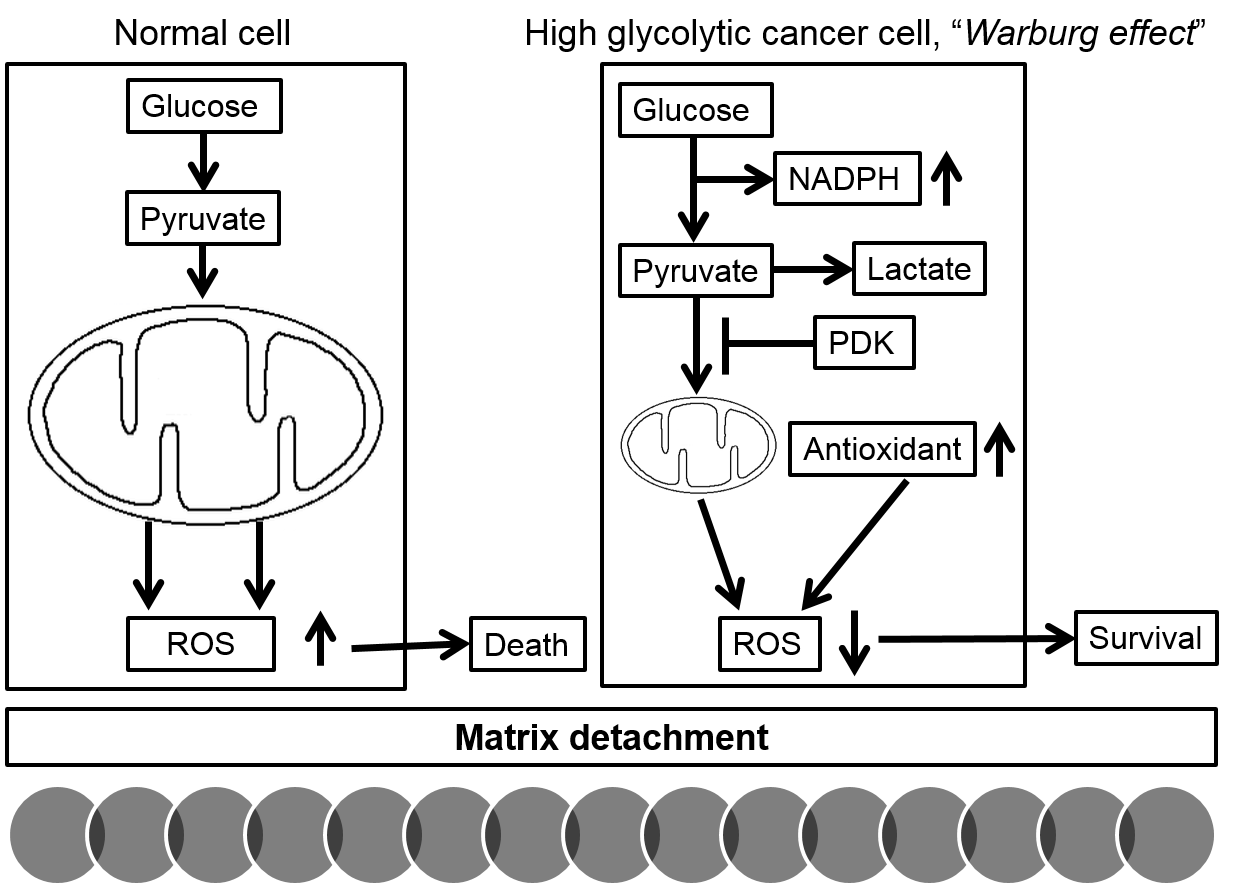 Figure 1 The Warburg effect contributes to the initiation of tumor metastasis by lowering intracellular ROS levels. After matrix detachment, cancer cells decrease intracellular ROS levels through inducing enzymes involved in the glycolysis and antioxidant systems for their survival. The Warburg effect is strongly linked with modulation of ROS system. PDK: Pyruvate dehydrogenase kinase; ROS: Reactive oxygen species.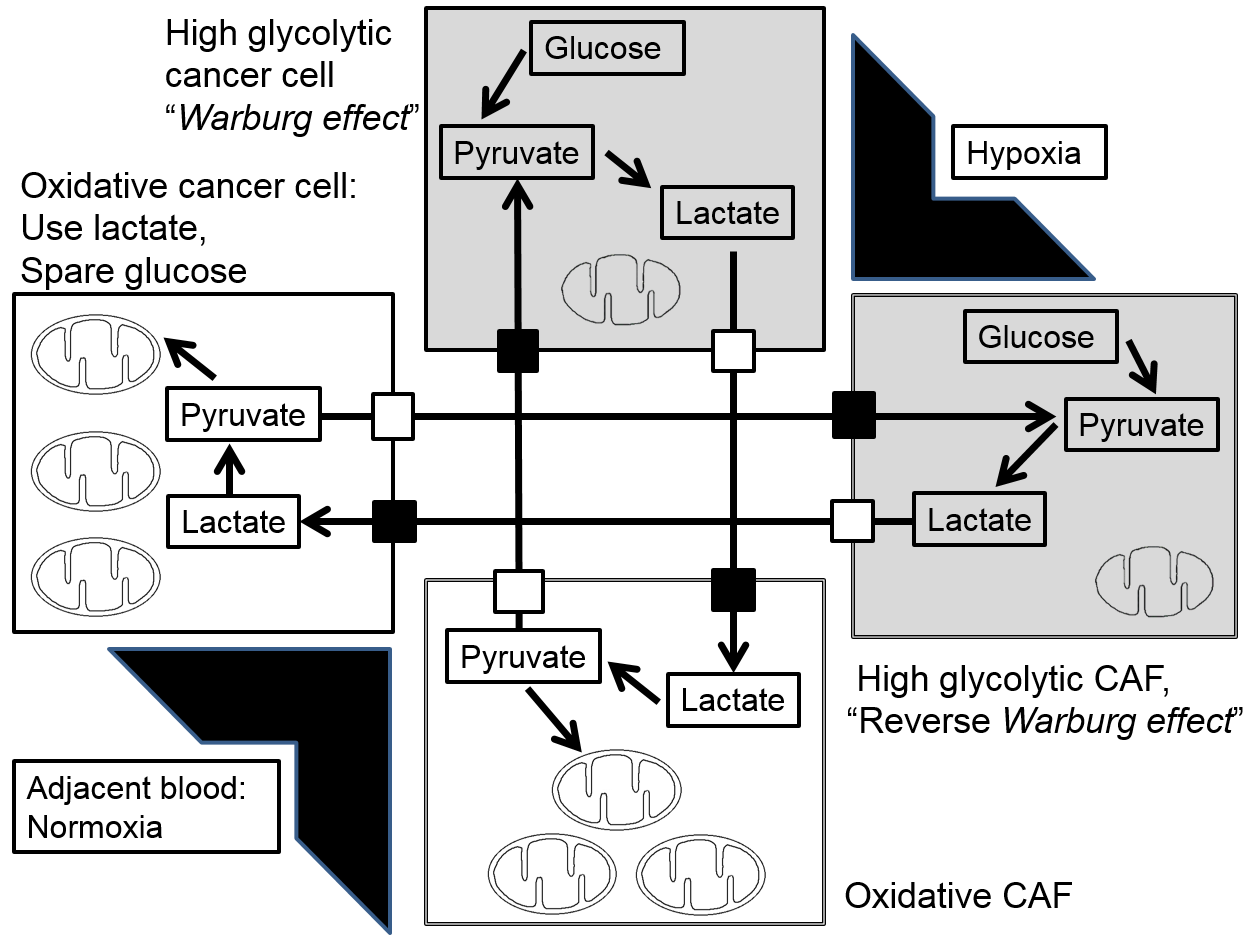 Figure 2 Metabolic interplay between high glycolytic cells and mitochondrial OXPHOS cells via lactate shuttle: the black box indicates MCT1, and the white box indicates MCT4: The gray zone means the hypoxic condition. Through MCT1 and 4, energy metabolites such pyruvate and lactate go in and out between glycolytic and oxidative cells: two roles of energy fuel and maintenance for acid-base balance in tumor microenvironment. OXPHOS: Oxidative phosphorylation; MCT: Monocarboxylate transporters; CAF: Carcinoma-associated fibroblast.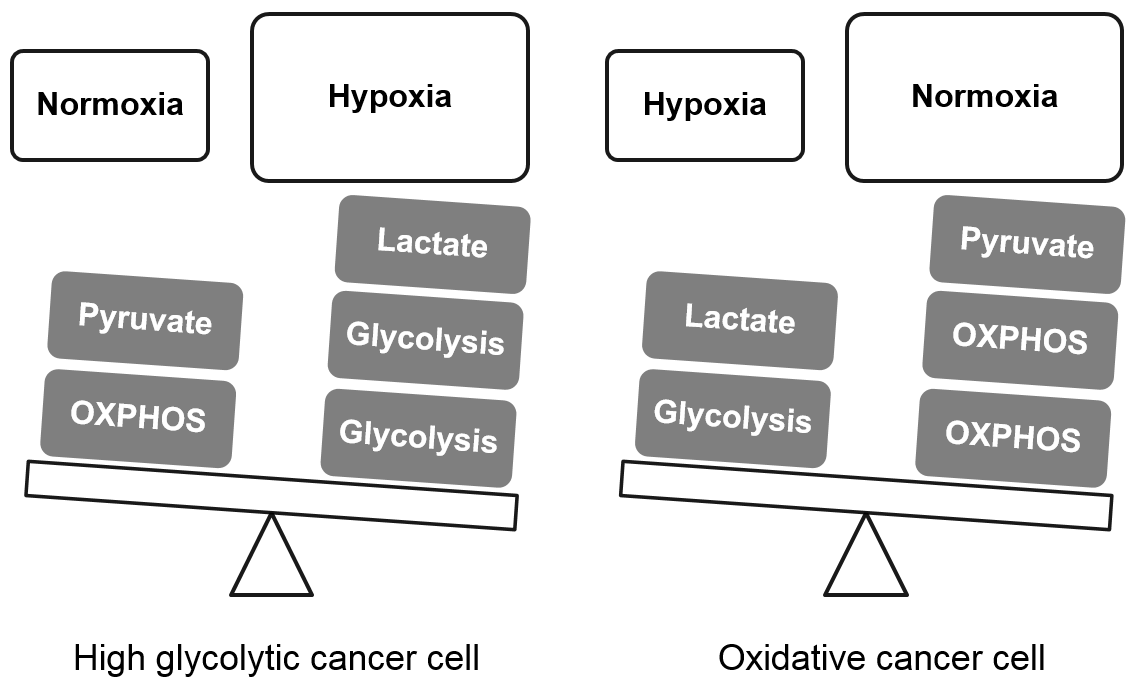 Figure 3 Metabolic plasticity of cancer cells depends on the tumor microenvironment: Metabolic changes according to oxygen gradients. In hypoxic condition, glycolysis mainly contributes to produce ATPs with lowering ROS production, thereby closely links with initiation of metastasis. In normoxic condition, mitochondrial oxidation more contributes for energy production than glycolysis. For survival, cancer cells adjust to dynamic changes between hypoxia and normoxia in tumor microenvironment. ROS: Reactive oxygen species.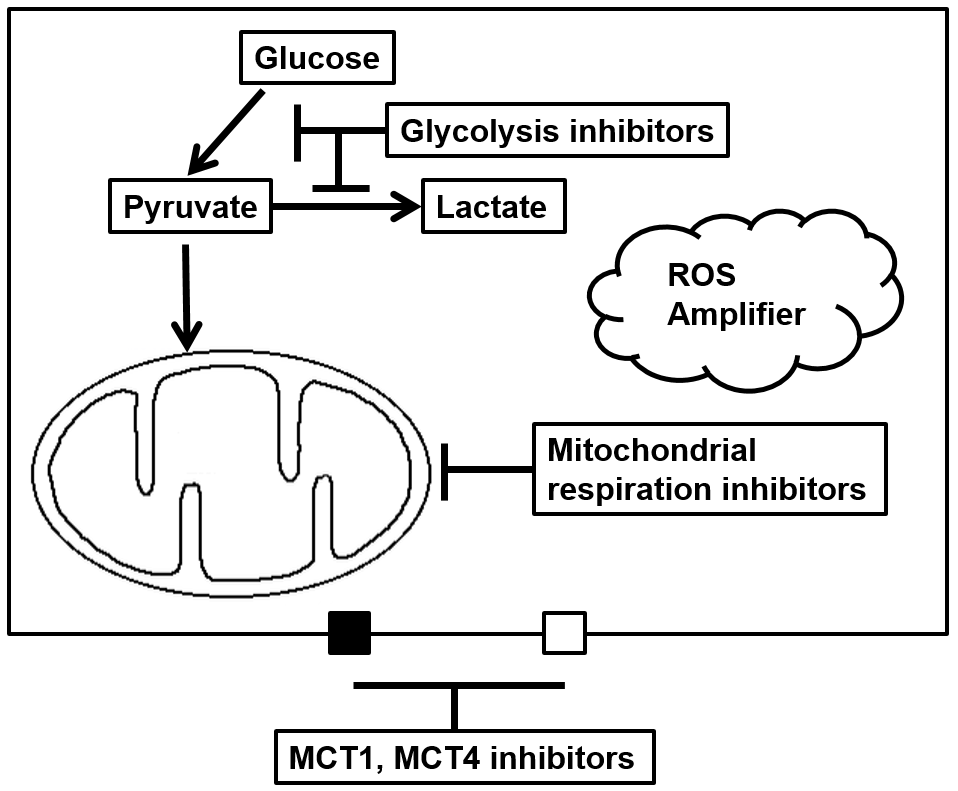 Figure 4 Potential therapeutic targets in metabolic interactions are suggested. A combination therapy might be promising; two targets that block the glycolysis and mitochondrial pathways or block the glycolysis pathway and amplify ROS levels. Combination treatments targeting both the glycolysis and mitochondrial oxidation, or antioxidant systems can efficiently suppress energy production, or induce ROS-mediated apoptosis. ROS: Reactive oxygen species; MCT: Monocarboxylate transporters.